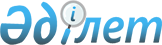 О внесении изменений в решение 29 сессии Осакаровского районного маслихата от 23 декабря 2022 года № 332 "О бюджете поселков, сельских округов Осакаровского района на 2023-2025 годы"Решение Осакаровского районного маслихата Карагандинской области от 31 марта 2023 года № 2/13
      Осакаровский районный маслихат РЕШИЛ:
      1. Внести в решение 29 сессии Осакаровского районного маслихата от 23 декабря 2022 года № 332 "О бюджете поселков, сельских округов Осакаровского района на 2023-2025 годы" (зарегистрировано в Реестре государственной регистрации нормативных правовых актов за № 176322), следующие изменения:
      пункт 1 изложить в новой редакции:
      "1. Утвердить бюджет поселка Осакаровка на 2023-2025 годы согласно приложениям 1, 2, 3, 4 соответственно, в том числе на 2023 год в следующих объемах: 
      1) доходы – 297 780 тысяч тенге, в том числе по: 
      налоговым поступлениям – 71 528 тысяч тенге;
      поступлениям от продажи основного капитала – 1 873 тысяч тенге;
      поступлениям трансфертов – 224 379 тысяч тенге;
      2) затраты – 322 586 тысяч тенге;
      3) чистое бюджетное кредитование – 0 тысяч тенге, в том числе:
      бюджетные кредиты – 0 тысяч тенге;
      погашение бюджетных кредитов – 0 тысяч тенге;
      4) сальдо по операциям с финансовыми активами – 0 тысяч тенге, в том числе:
      приобретение финансовых активов – 0 тысяч тенге;
      поступления от продажи финансовых активов государства – 0 тысяч тенге;
      5) дефицит (профицит) бюджета – - 24 806 тысяч тенге;
      6) финансирование дефицита (использование профицита) бюджета – 24 806 тысяч тенге, в том числе:
      поступление займов – 0 тысяч тенге; 
      погашение займов – 0 тысяч тенге;
      используемые остатки бюджетных средств – 24 806 тысяч тенге.";
      пункт 2 изложить в новой редакции:
      "2. Утвердить бюджет поселка Молодежный на 2023-2025 годы согласно приложениям 5, 6, 7, 8 соответственно, в том числе на 2023 год в следующих объемах:
      1) доходы – 116 563 тысяч тенге, в том числе по:
      налоговым поступлениям – 21 888 тысяч тенге;
      поступлениям трансфертов – 94 675 тысяч тенге;
      2) затраты – 116 563 тысяч тенге;
      3) чистое бюджетное кредитование – 0 тысяч тенге, в том числе:
      бюджетные кредиты – 0 тысяч тенге;
      погашение бюджетных кредитов – 0 тысяч тенге;
      4) сальдо по операциям с финансовыми активами – 0 тысяч тенге, в том числе:
      приобретение финансовых активов – 0 тысяч тенге;
      поступления от продажи финансовых активов государства – 0 тысяч тенге;
      5) дефицит (профицит) бюджета – 0 тысяч тенге;
      6) финансирование дефицита (использование профицита) бюджета – 0 тысяч тенге, в том числе:
      поступление займов – 0 тысяч тенге; 
      погашение займов – 0 тысяч тенге;
      используемые остатки бюджетных средств – 0 тысяч тенге.";
      пункт 3 изложить в новой редакции:
      "3. Утвердить бюджет Пионерского сельского округа на 2023-2025 годы согласно приложениям 9, 10, 11, 12 соответственно, в том числе на 2023 год в следующих объемах:
      1) доходы – 41 823 тысяч тенге, в том числе по:
      налоговым поступлениям – 8 759 тысяч тенге;
      поступлениям от продажи основного капитала – 292 тысяч тенге;
      поступлениям трансфертов – 32 772 тысяч тенге;
      2) затраты – 41 823 тысяч тенге;
      3) чистое бюджетное кредитование – 0 тысяч тенге, в том числе:
      бюджетные кредиты – 0 тысяч тенге;
      погашение бюджетных кредитов – 0 тысяч тенге;
      4) сальдо по операциям с финансовыми активами – 0 тысяч тенге, в том числе:
      приобретение финансовых активов – 0 тысяч тенге;
      поступления от продажи финансовых активов государства – 0 тысяч тенге;
      5) дефицит (профицит) бюджета – 0 тысяч тенге;
      6) финансирование дефицита (использование профицита) бюджета – 0 тысяч тенге, в том числе:
      поступление займов – 0 тысяч тенге; 
      погашение займов – 0 тысяч тенге;
      используемые остатки бюджетных средств – 0 тысяч тенге.";
      пункт 4 изложить в новой редакции:
      "4. Утвердить бюджет сельского округа Есиль на 2023-2025 годы согласно приложениям 13, 14, 15, 16 соответственно, в том числе на 2023 год в следующих объемах:
      1) доходы – 404 249 тысяч тенге, в том числе по:
      налоговым поступлениям – 15 057 тысяч тенге;
      поступлениям трансфертов – 389 192 тысяч тенге;
      2) затраты – 404 249 тысяч тенге;
      3) чистое бюджетное кредитование – 0 тысяч тенге, в том числе:
      бюджетные кредиты – 0 тысяч тенге;
      погашение бюджетных кредитов – 0 тысяч тенге;
      4) сальдо по операциям с финансовыми активами – 0 тысяч тенге, в том числе:
      приобретение финансовых активов – 0 тысяч тенге;
      поступления от продажи финансовых активов государства – 0 тысяч тенге;
      5) дефицит (профицит) бюджета – 0 тысяч тенге;
      6) финансирование дефицита (использование профицита) бюджета – 0 тысяч тенге, в том числе:
      поступление займов – 0 тысяч тенге; 
      погашение займов – 0 тысяч тенге;
      используемые остатки бюджетных средств – 0 тысяч тенге.";
      пункт 5 изложить в новой редакции:
      "5. Утвердить бюджет Батпактинского сельского округа на 2023-2025 годы согласно приложениям 17, 18, 19, 20 соответственно, в том числе на 2023 год в следующих объемах:
      1) доходы – 60 491 тысяч тенге, в том числе по:
      налоговым поступлениям – 11 840 тысяч тенге;
      поступлениям трансфертов – 48 651 тысяч тенге;
      2) затраты – 60 491 тысяч тенге;
      3) чистое бюджетное кредитование – 0 тысяч тенге, в том числе:
      бюджетные кредиты – 0 тысяч тенге;
      погашение бюджетных кредитов – 0 тысяч тенге;
      4) сальдо по операциям с финансовыми активами – 0 тысяч тенге, в том числе:
      приобретение финансовых активов – 0 тысяч тенге;
      поступления от продажи финансовых активов государства – 0 тысяч тенге;
      5) дефицит (профицит) бюджета – 0 тысяч тенге;
      6) финансирование дефицита (использование профицита) бюджета – 0 тысяч тенге, в том числе:
      поступление займов – 0 тысяч тенге; 
      погашение займов – 0 тысяч тенге;
      используемые остатки бюджетных средств – 0 тысяч тенге.";
      пункт 6 изложить в новой редакции:
      "6. Утвердить бюджет сельского округа Сункар на 2023-2025 годы согласно приложениям 21, 22, 23, 24 соответственно, в том числе на 2023 год в следующих объемах:
      1) доходы – 36 024 тысяч тенге, в том числе по:
      налоговым поступлениям – 2 147 тысяч тенге;
      поступлениям трансфертов – 33 877 тысяч тенге;
      2) затраты – 36 024 тысяч тенге;
      3) чистое бюджетное кредитование – 0 тысяч тенге, в том числе:
      бюджетные кредиты – 0 тысяч тенге;
      погашение бюджетных кредитов – 0 тысяч тенге;
      4) сальдо по операциям с финансовыми активами – 0 тысяч тенге, в том числе:
      приобретение финансовых активов – 0 тысяч тенге;
      поступления от продажи финансовых активов государства – 0 тысяч тенге;
      5) дефицит (профицит) бюджета – 0 тысяч тенге;
      6) финансирование дефицита (использование профицита) бюджета – 0 тысяч тенге, в том числе:
      поступление займов – 0 тысяч тенге; 
      погашение займов – 0 тысяч тенге;
      используемые остатки бюджетных средств – 0 тысяч тенге.";
      пункт 7 изложить в новой редакции:
      "7. Утвердить бюджет Маржанкольского сельского округа на 2023-2025 годы согласно приложениям 25, 26, 27, 28 соответственно, в том числе на 2023 год в следующих объемах:
      1) доходы – 41 933 тысяч тенге, в том числе по:
      налоговым поступлениям – 1 974 тысяч тенге;
      поступлениям трансфертов – 39 959 тысяч тенге;
      2) затраты – 41 933 тысяч тенге;
      3) чистое бюджетное кредитование – 0 тысяч тенге, в том числе:
      бюджетные кредиты – 0 тысяч тенге;
      погашение бюджетных кредитов – 0 тысяч тенге;
      4) сальдо по операциям с финансовыми активами – 0 тысяч тенге, в том числе:
      приобретение финансовых активов – 0 тысяч тенге;
      поступления от продажи финансовых активов государства – 0 тысяч тенге;
      5) дефицит (профицит) бюджета – 0 тысяч тенге;
      6) финансирование дефицита (использование профицита) бюджета – 0 тысяч тенге, в том числе:
      поступление займов – 0 тысяч тенге; 
      погашение займов – 0 тысяч тенге;
      используемые остатки бюджетных средств – 0 тысяч тенге.";
      пункт 8 изложить в новой редакции:
      "8. Утвердить бюджет Озерного сельского округа на 2023-2025 годы согласно приложениям 29, 30, 31, 32 соответственно, в том числе на 2023 год в следующих объемах:
      1) доходы – 49 633 тысяч тенге, в том числе по:
      налоговым поступлениям – 4 134 тысяч тенге;
      поступлениям от продажи основного капитала – 200 тысяч тенге;
      поступлениям трансфертов – 45 299 тысяч тенге;
      2) затраты – 49 633 тысяч тенге;
      3) чистое бюджетное кредитование – 0 тысяч тенге, в том числе:
      бюджетные кредиты – 0 тысяч тенге;
      погашение бюджетных кредитов – 0 тысяч тенге;
      4) сальдо по операциям с финансовыми активами – 0 тысяч тенге, в том числе:
      приобретение финансовых активов – 0 тысяч тенге;
      поступления от продажи финансовых активов государства – 0 тысяч тенге;
      5) дефицит (профицит) бюджета – 0 тысяч тенге;
      6) финансирование дефицита (использование профицита) бюджета – 0 тысяч тенге, в том числе:
      поступление займов – 0 тысяч тенге; 
      погашение займов – 0 тысяч тенге;
      используемые остатки бюджетных средств – 0 тысяч тенге.";
      пункт 9 изложить в новой редакции:
      "9. Утвердить бюджет Кундуздинского сельского округа на 2023-2025 годы согласно приложениям 33, 34, 35, 36 соответственно, в том числе на 2023 год в следующих объемах: 
      1) доходы – 34 525 тысяч тенге, в том числе по:
      налоговым поступлениям – 1 463 тысяч тенге;
      поступлениям трансфертов – 33 062 тысяч тенге;
      2) затраты – 34 525 тысяч тенге;
      3) чистое бюджетное кредитование – 0 тысяч тенге, в том числе:
      бюджетные кредиты – 0 тысяч тенге;
      погашение бюджетных кредитов – 0 тысяч тенге;
      4) сальдо по операциям с финансовыми активами – 0 тысяч тенге, в том числе:
      приобретение финансовых активов – 0 тысяч тенге;
      поступления от продажи финансовых активов государства – 0 тысяч тенге;
      5) дефицит (профицит) бюджета – 0 тысяч тенге;
      6) финансирование дефицита (использование профицита) бюджета – 0 тысяч тенге, в том числе:
      поступление займов – 0 тысяч тенге; 
      погашение займов – 0 тысяч тенге;
      используемые остатки бюджетных средств – 0 тысяч тенге.";
      пункт 10 изложить в новой редакции:
      "10. Утвердить бюджет Николаевского сельского округа на 2023-2025 годы согласно приложениям 37, 38, 39, 40 соответственно, в том числе на 2023 год в следующих объемах:
      1) доходы – 41 605 тысяч тенге, в том числе по:
      налоговым поступлениям – 2 522 тысяч тенге;
      поступлениям от продажи основного капитала – 247 тысяч тенге;
      поступлениям трансфертов – 38 836 тысяч тенге;
      2) затраты – 41 605 тысяч тенге;
      3) чистое бюджетное кредитование – 0 тысяч тенге, в том числе:
      бюджетные кредиты – 0 тысяч тенге;
      погашение бюджетных кредитов – 0 тысяч тенге;
      4) сальдо по операциям с финансовыми активами – 0 тысяч тенге, в том числе:
      приобретение финансовых активов – 0 тысяч тенге;
      поступления от продажи финансовых активов государства – 0 тысяч тенге;
      5) дефицит (профицит) бюджета – 0 тысяч тенге;
      6) финансирование дефицита (использование профицита) бюджета – 0 тысяч тенге, в том числе:
      поступление займов – 0 тысяч тенге; 
      погашение займов – 0 тысяч тенге;
      используемые остатки бюджетных средств – 0 тысяч тенге.";
      пункт 11 изложить в новой редакции:
      "11. Утвердить бюджет сельского округа Карагайлы на 2023-2025 годы согласно приложениям 41, 42, 43, 44 соответственно, в том числе на 2023 год в следующих объемах:
      1) доходы – 47 330 тысяч тенге, в том числе по:
      налоговым поступлениям – 8 582 тысяч тенге;
      поступлениям трансфертов – 38 748 тысяч тенге;
      2) затраты – 47 330 тысяч тенге;
      3) чистое бюджетное кредитование – 0 тысяч тенге, в том числе:
      бюджетные кредиты – 0 тысяч тенге;
      погашение бюджетных кредитов – 0 тысяч тенге;
      4) сальдо по операциям с финансовыми активами – 0 тысяч тенге, в том числе:
      приобретение финансовых активов – 0 тысяч тенге;
      поступления от продажи финансовых активов государства – 0 тысяч тенге;
      5) дефицит (профицит) бюджета – 0 тысяч тенге;
      6) финансирование дефицита (использование профицита) бюджета – 0 тысяч тенге, в том числе:
      поступление займов – 0 тысяч тенге; 
      погашение займов – 0 тысяч тенге;
      используемые остатки бюджетных средств – 0 тысяч тенге.";
      пункт 12 изложить в новой редакции:
      "12. Утвердить бюджет Садового сельского округа на 2023-2025 годы согласно приложениям 45, 46, 47, 48 соответственно, в том числе на 2023 год в следующих объемах:
      1) доходы – 45 384 тысяч тенге, в том числе по:
      налоговым поступлениям – 7 020 тысяч тенге;
      поступлениям трансфертов – 38 364 тысяч тенге;
      2) затраты – 45 969 тысяч тенге;
      3) чистое бюджетное кредитование – 0 тысяч тенге, в том числе:
      бюджетные кредиты – 0 тысяч тенге;
      погашение бюджетных кредитов – 0 тысяч тенге;
      4) сальдо по операциям с финансовыми активами – 0 тысяч тенге, в том числе:
      приобретение финансовых активов – 0 тысяч тенге;
      поступления от продажи финансовых активов государства – 0 тысяч тенге;
      5) дефицит (профицит) бюджета – -585 тысяч тенге;
      6) финансирование дефицита (использование профицита) бюджета – 585 тысяч тенге, в том числе:
      поступление займов – 0 тысяч тенге; 
      погашение займов – 0 тысяч тенге;
      используемые остатки бюджетных средств – 585 тысяч тенге.";
      пункт 13 изложить в новой редакции:
      "13. Утвердить бюджет сельского округа Сарыозек на 2023-2025 годы согласно приложениям 49, 50, 51, 52 соответственно, в том числе на 2023 год в следующих объемах:
      1) доходы – 358 075 тысяч тенге, в том числе по:
      налоговым поступлениям – 5 846 тысяч тенге;
      поступлениям трансфертов – 352 229 тысяч тенге;
      2) затраты – 358 075 тысяч тенге;
      3) чистое бюджетное кредитование – 0 тысяч тенге, в том числе:
      бюджетные кредиты – 0 тысяч тенге;
      погашение бюджетных кредитов – 0 тысяч тенге;
      4) сальдо по операциям с финансовыми активами – 0 тысяч тенге, в том числе:
      приобретение финансовых активов – 0 тысяч тенге;
      поступления от продажи финансовых активов государства – 0 тысяч тенге;
      5) дефицит (профицит) бюджета – 0 тысяч тенге;
      6) финансирование дефицита (использование профицита) бюджета – 0 тысяч тенге, в том числе:
      поступление займов – 0 тысяч тенге; 
      погашение займов – 0 тысяч тенге;
      используемые остатки бюджетных средств – 0 тысяч тенге.";
      пункт 14 изложить в новой редакции:
      "14. Утвердить бюджет сельского округа Жансары на 2023-2025 годы согласно приложениям 53, 54, 55, 56 соответственно, в том числе на 2023 год в следующих объемах:
      1) доходы – 40 632 тысяч тенге, в том числе по:
      налоговым поступлениям – 3 832 тысяч тенге;
      поступлениям трансфертов – 36 800 тысяч тенге;
      2) затраты – 40 632 тысяч тенге;
      3) чистое бюджетное кредитование – 0 тысяч тенге, в том числе:
      бюджетные кредиты – 0 тысяч тенге;
      погашение бюджетных кредитов – 0 тысяч тенге;
      4) сальдо по операциям с финансовыми активами – 0 тысяч тенге, в том числе:
      приобретение финансовых активов – 0 тысяч тенге;
      поступления от продажи финансовых активов государства – 0 тысяч тенге;
      5) дефицит (профицит) бюджета – 0 тысяч тенге;
      6) финансирование дефицита (использование профицита) бюджета – 0 тысяч тенге, в том числе:
      поступление займов – 0 тысяч тенге; 
      погашение займов – 0 тысяч тенге;
      используемые остатки бюджетных средств – 0 тысяч тенге.";
      пункт 15 изложить в новой редакции:
      "15. Утвердить бюджет Звездного сельского округа на 2023-2025 годы согласно приложениям 57, 58, 59, 60 соответственно, в том числе на 2023 год в следующих объемах:
      1) доходы – 36 585 тысяч тенге, в том числе по:
      налоговым поступлениям – 1 809 тысяч тенге;
      поступлениям трансфертов – 34 776 тысяч тенге;
      2) затраты – 36 585 тысяч тенге;
      3) чистое бюджетное кредитование – 0 тысяч тенге, в том числе:
      бюджетные кредиты – 0 тысяч тенге;
      погашение бюджетных кредитов – 0 тысяч тенге;
      4) сальдо по операциям с финансовыми активами – 0 тысяч тенге, в том числе:
      приобретение финансовых активов – 0 тысяч тенге;
      поступления от продажи финансовых активов государства – 0 тысяч тенге;
      5) дефицит (профицит) бюджета – 0 тысяч тенге;
      6) финансирование дефицита (использование профицита) бюджета – 0 тысяч тенге, в том числе:
      поступление займов – 0 тысяч тенге; 
      погашение займов – 0 тысяч тенге;
      используемые остатки бюджетных средств – 0 тысяч тенге.";
      пункт 16 изложить в новой редакции:
      "16. Утвердить бюджет Каратомарского сельского округа на 2023-2025 годы согласно приложениям 61, 62, 63, 64 соответственно, в том числе на 2023 год в следующих объемах:
      1) доходы – 39 333 тысяч тенге, в том числе по:
      налоговым поступлениям – 6 705 тысяч тенге;
      поступлениям трансфертов – 32 628 тысяч тенге;
      2) затраты – 39 333 тысяч тенге;
      3) чистое бюджетное кредитование – 0 тысяч тенге, в том числе:
      бюджетные кредиты – 0 тысяч тенге;
      погашение бюджетных кредитов – 0 тысяч тенге;
      4) сальдо по операциям с финансовыми активами – 0 тысяч тенге, в том числе:
      приобретение финансовых активов – 0 тысяч тенге;
      поступления от продажи финансовых активов государства – 0 тысяч тенге;
      5) дефицит (профицит) бюджета – 0 тысяч тенге;
      6) финансирование дефицита (использование профицита) бюджета – 0 тысяч тенге, в том числе:
      поступление займов – 0 тысяч тенге; 
      погашение займов – 0 тысяч тенге;
      используемые остатки бюджетных средств – 0 тысяч тенге.";
      пункт 17 изложить в новой редакции:
      "17. Утвердить бюджет Шидертинского сельского округа на 2023-2025 годы согласно приложениям 65, 66, 67, 68 соответственно, в том числе на 2023 год в следующих объемах:
      1) доходы – 36 287 тысяч тенге, в том числе по:
      налоговым поступлениям – 8 606 тысяч тенге;
      поступлениям трансфертов – 27 681 тысяч тенге;
      2) затраты – 36 287 тысяч тенге;
      3) чистое бюджетное кредитование – 0 тысяч тенге, в том числе:
      бюджетные кредиты – 0 тысяч тенге;
      погашение бюджетных кредитов – 0 тысяч тенге;
      4) сальдо по операциям с финансовыми активами – 0 тысяч тенге, в том числе:
      приобретение финансовых активов – 0 тысяч тенге;
      поступления от продажи финансовых активов государства – 0 тысяч тенге;
      5) дефицит (профицит) бюджета – 0 тысяч тенге;
      6) финансирование дефицита (использование профицита) бюджета – 0 тысяч тенге, в том числе:
      поступление займов – 0 тысяч тенге; 
      погашение займов – 0 тысяч тенге;
      используемые остатки бюджетных средств – 0 тысяч тенге.";
      пункт 18 изложить в новой редакции:
      "18. Утвердить бюджет сельского округа Акбулак на 2023-2025 годы согласно приложениям 69, 70, 71, 72 соответственно, в том числе на 2023 год в следующих объемах:
      1) доходы – 42 248 тысяч тенге, в том числе по:
      налоговым поступлениям – 10 917 тысяч тенге;
      поступлениям трансфертов – 31 331 тысяч тенге;
      2) затраты – 50 823 тысяч тенге;
      3) чистое бюджетное кредитование – 0 тысяч тенге, в том числе:
      бюджетные кредиты – 0 тысяч тенге;
      погашение бюджетных кредитов – 0 тысяч тенге;
      4) сальдо по операциям с финансовыми активами – 0 тысяч тенге, в том числе:
      приобретение финансовых активов – 0 тысяч тенге;
      поступления от продажи финансовых активов государства – 0 тысяч тенге;
      5) дефицит (профицит) бюджета – -8 575 тысяч тенге;
      6) финансирование дефицита (использование профицита) бюджета – 8 575 тысяч тенге, в том числе:
      поступление займов – 0 тысяч тенге; 
      погашение займов – 0 тысяч тенге;
      используемые остатки бюджетных средств – 8 575 тысяч тенге.";
      пункт 19 изложить в новой редакции:
      "19. Утвердить бюджет Родниковского сельского округа на 2023-2025 годы согласно приложениям 73, 74, 75, 76 соответственно, в том числе на 2023 год в следующих объемах:
      1) доходы – 36 005 тысяч тенге, в том числе по:
      налоговым поступлениям – 10 663 тысяч тенге;
      поступлениям трансфертов – 25 342 тысяч тенге;
      2) затраты – 37 099 тысяч тенге;
      3) чистое бюджетное кредитование – 0 тысяч тенге, в том числе:
      бюджетные кредиты – 0 тысяч тенге;
      погашение бюджетных кредитов – 0 тысяч тенге;
      4) сальдо по операциям с финансовыми активами – 0 тысяч тенге, в том числе:
      приобретение финансовых активов – 0 тысяч тенге;
      поступления от продажи финансовых активов государства – 0 тысяч тенге;
      5) дефицит (профицит) бюджета – - 1 094 тысяч тенге;
      6) финансирование дефицита (использование профицита) бюджета – 1 094 тысяч тенге, в том числе:
      поступление займов – 0 тысяч тенге; 
      погашение займов – 0 тысяч тенге;
      используемые остатки бюджетных средств – 1 094 тысяч тенге.";
      пункт 20 изложить в новой редакции:
      "20. Утвердить бюджет Тельманского сельского округа на 2023-2025 годы согласно приложениям 77, 78, 79, 80 соответственно, в том числе на 2023 год в следующих объемах:
      1) доходы – 37 579 тысяч тенге, в том числе по: 
      налоговым поступлениям – 3 970 тысяч тенге;
      поступлениям трансфертов – 33 609 тысяч тенге;
      2) затраты – 37 579 тысяч тенге;
      3) чистое бюджетное кредитование – 0 тысяч тенге, в том числе:
      бюджетные кредиты – 0 тысяч тенге;
      погашение бюджетных кредитов – 0 тысяч тенге;
      4) сальдо по операциям с финансовыми активами – 0 тысяч тенге, в том числе:
      приобретение финансовых активов – 0 тысяч тенге;
      поступления от продажи финансовых активов государства – 0 тысяч тенге;
      5) дефицит (профицит) бюджета – 0 тысяч тенге;
      6) финансирование дефицита (использование профицита) бюджета – 0 тысяч тенге, в том числе:
      поступление займов – 0 тысяч тенге; 
      погашение займов – 0 тысяч тенге;
      используемые остатки бюджетных средств – 0 тысяч тенге.";
      пункт 21 изложить в новой редакции:
      "21. Утвердить бюджет Иртышского сельского округа на 2023-2025 годы согласно приложениям 81, 82, 83, 84 соответственно, в том числе на 2023 год в следующих объемах:
      1) доходы – 39 500 тысяч тенге, в том числе по: 
      налоговым поступлениям – 455 тысяч тенге;
      поступлениям трансфертов – 39 045 тысяч тенге;
      2) затраты – 39 745 тысяч тенге;
      3) чистое бюджетное кредитование – 0 тысяч тенге, в том числе:
      бюджетные кредиты – 0 тысяч тенге;
      погашение бюджетных кредитов – 0 тысяч тенге;
      4) сальдо по операциям с финансовыми активами – 0 тысяч тенге, в том числе:
      приобретение финансовых активов – 0 тысяч тенге;
      поступления от продажи финансовых активов государства – 0 тысяч тенге;
      5) дефицит (профицит) бюджета – - 245 тысяч тенге;
      6) финансирование дефицита (использование профицита) бюджета – 245 тысяч тенге, в том числе:
      поступление займов – 0 тысяч тенге; 
      погашение займов – 0 тысяч тенге;
      используемые остатки бюджетных средств – 245 тысяч тенге.";
      пункт 22 изложить в новой редакции:
      "22. Утвердить бюджет Трудового сельского округа на 2023-2025 годы согласно приложениям 85, 86, 87, 88 соответственно, в том числе на 2023 год в следующих объемах:
      1) доходы – 39 735 тысяч тенге, в том числе по:
      налоговым поступлениям – 9 438 тысяч тенге;
      поступлениям трансфертов – 30 297 тысяч тенге;
      2) затраты – 39 735 тысяч тенге;
      3) чистое бюджетное кредитование – 0 тысяч тенге, в том числе:
      бюджетные кредиты – 0 тысяч тенге;
      погашение бюджетных кредитов – 0 тысяч тенге;
      4) сальдо по операциям с финансовыми активами – 0 тысяч тенге, в том числе:
      приобретение финансовых активов – 0 тысяч тенге;
      поступления от продажи финансовых активов государства – 0 тысяч тенге;
      5) дефицит (профицит) бюджета – 0 тысяч тенге;
      6) финансирование дефицита (использование профицита) бюджета – 0 тысяч тенге, в том числе:
      поступление займов – 0 тысяч тенге; 
      погашение займов – 0 тысяч тенге;
      используемые остатки бюджетных средств – 0 тысяч тенге.";
      пункт 23 изложить в новой редакции:
      "23. Утвердить бюджет Мирного сельского округа на 2023-2025 годы согласно приложениям 89, 90, 91, 92 соответственно, в том числе на 2023 год в следующих объемах:
      1) доходы – 39 173 тысяч тенге, в том числе по:
      налоговым поступлениям – 2 084 тысяч тенге;
      поступлениям трансфертов – 37 089 тысяч тенге;
      2) затраты – 40 573 тысяч тенге;
      3) чистое бюджетное кредитование – 0 тысяч тенге, в том числе:
      бюджетные кредиты – 0 тысяч тенге;
      погашение бюджетных кредитов – 0 тысяч тенге;
      4) сальдо по операциям с финансовыми активами – 0 тысяч тенге, в том числе:
      приобретение финансовых активов – 0 тысяч тенге;
      поступления от продажи финансовых активов государства – 0 тысяч тенге;
      5) дефицит (профицит) бюджета – - 1 400 тысяч тенге;
      6) финансирование дефицита (использование профицита) бюджета – 1 400 тысяч тенге, в том числе:
      поступление займов – 0 тысяч тенге; 
      погашение займов – 0 тысяч тенге;
      используемые остатки бюджетных средств – 1 400 тысяч тенге.";
      приложения 1, 4, 5, 8, 9, 12, 13, 16, 17, 20, 21, 24, 25, 28, 29, 32, 33, 36, 37, 40, 41, 44, 45, 48, 49, 52, 53, 56, 57, 60, 61, 64, 65, 68, 69, 72, 73, 76, 77, 80, 81, 84, 85, 88, 89, 92 к указанному решению изложить в новой редакции согласно приложениям 1, 2, 3, 4, 5, 6, 7, 8, 9, 10, 11, 12, 13, 14, 15, 16, 17, 18, 19, 20, 21, 22, 23, 24, 25, 26, 27, 28, 29, 30, 31, 32, 33, 34, 35, 36, 37, 38, 39, 40 41, 42, 43, 44, 45, 46 к настоящему решению.".
      2. Настоящее решение вводится в действие с 1 января 2023 года. Бюджет поселка Осакаровка на 2023 год Целевые трансферты на 2023 год Бюджет поселка Молодежный на 2023 год Целевые трансферты на 2023 год Бюджет Пионерского сельского округа на 2023 год Целевые трансферты на 2023 год Бюджет сельского округа Есиль на 2023 год Целевые трансферты на 2023 год Бюджет Батпактинского сельского округа на 2023 год Целевые трансферты на 2023 год Бюджет сельского округа Сункар на 2023 год Целевые трансферты на 2023 год Бюджет Маржанкольского сельского округа на 2023 год Целевые трансферты на 2023 год Бюджет Озерного сельского округа на 2023 год Целевые трансферты на 2023 год Бюджет Кундуздинского сельского округа на 2023 год Целевые трансферты на 2023 год Бюджет Николаевского сельского округа на 2023 год Целевые трансферты на 2023 год Бюджет сельского округа Карагайлы на 2023 год Целевые трансферты на 2023 год Бюджет Садового сельского округа на 2023 год Целевые трансферты на 2023 год Бюджет сельского округа Сарыозек на 2023 год Целевые трансферты на 2023 год Бюджет сельского округа Жансары на 2023 год Целевые трансферты на 2023 год Бюджет Звездного сельского округа на 2023 год Целевые трансферты на 2023 год Бюджет Каратомарского сельского округа на 2023 год Целевые трансферты на 2023 год Бюджет Шидертинского сельского округа на 2023 год Целевые трансферты на 2023 год Бюджет сельского округа Акбулак на 2023 год Целевые трансферты на 2023 год Бюджет Родниковского сельского округа на 2023 год Целевые трансферты на 2023 год Бюджет Тельманского сельского округа на 2023 год Целевые трансферты на 2023 год Бюджет Иртышского сельского округа на 2023 год Целевые трансферты на 2023 год Бюджет Трудового сельского округа на 2023 год Целевые трансферты на 2023 год Бюджет Мирного сельского округа на 2023 год Целевые трансферты на 2023 год
					© 2012. РГП на ПХВ «Институт законодательства и правовой информации Республики Казахстан» Министерства юстиции Республики Казахстан
				
      Председатель районного маслихата

К. Саккулаков
Приложение 1 к решению
Осакаровского районного
маслихата от " 31 " марта
2023 года № 2/13Приложение 1 к решению
Осакаровского районного
маслихата от " 23 " декабря
2022 года № 332
Категория
Класс
Подкласс
Наименование
Сумма, тысяч тенге
1
2
3
4
5
1.ДОХОДЫ
297 780
1
Налоговые поступления
71 528
01
Подоходный налог
28 193
2
Индивидуальный подоходный налог
28 193
04
Налоги на собственность
39 826
1
Налоги на имущество
1 700
3
Земельный налог
1 635
4
Налог на транспортные средства
36 491
05
Внутренние налоги на товары, работы и услуги
3 509
3
Поступления за использование природных и других ресурсов
3 200
4
Сборы за ведение предпринимательской и профессиональной деятельности
309
3
Поступления от продажи основного капитала
1 873
03
Продажа земли и нематериальных активов
1 873
1
Продажа земли
1 873
4
Поступления трансфертов
224 379
02
Трансферты из вышестоящих органов государственного управления
224 379
3
Трансферты из районного (города областного значения) бюджета
224 379
Функциональная группа
Функциональная подгруппа
Администратор Бюджетных програм
Программа
Наименование
Сумма, тысяч тенге
ll. Затраты
322 586
01
Государственные услуги общего характера
66 886
1
Представительные, исполнительные и другие органы, выполняющие общие функции государственного управления
66 886
124
Аппарат акима города районного значения, села, поселка, сельского округа
66 886
001
Услуги по обеспечению деятельности акима города районного значения, села, поселка, сельского округа
62 558
022
Капитальные расходы государственного органа
4 328
07
Жилищно-коммунальное хозяйство
145 088
3
Благоустройство населенных пунктов
145 088
124
Аппарат акима города районного значения, села, поселка, сельского округа
145 088
008
Освещение улиц в населенных пунктах
19 946
009
Обеспечение санитарии населенных пунктов
3 500
011
Благоустройство и озеленение населенных пунктов
121 642
12
Транспорт и коммуникации
105 243
1
Автомобильный транспорт
105 243
124
Аппарат акима города районного значения, села, поселка, сельского округа
105 243
013
Обеспечение функционирования автомобильных дорог в городах районного значения, селах, поселках, сельских округах
35 653
045
Капитальный и средний ремонт автомобильных дорог в городах районного значения, селах, поселках, сельских округах
69 590
14
Обслуживание долга
5 369
1
Обслуживание долга
5 369
124
Аппарат акима города районного значения, села, поселка, сельского округа
5 369
042
Обслуживание долга аппарата акима города районного значения, села, поселка, сельского округа по выплате вознаграждений и иных платежей по займам из районного (города областного значения) бюджета
 5 369
lll.Чистое бюджетное кредитование 
0
Бюджетные кредиты
0
Категория 
Категория 
Категория 
Категория 
Сумма (тыс. тенге)
Класс
Класс
Класс
Сумма (тыс. тенге)
Подкласс
Подкласс
Сумма (тыс. тенге)
Наименование
Сумма (тыс. тенге)
1
2
3
4
5
5
Погашение бюджетных кредитов
0
01
Погашение бюджетных кредитов
0
1
Погашение бюджетных кредитов, выданных из государственного бюджета
0
Функциональная группа
Функциональная группа
Функциональная группа
Функциональная группа
Функциональная группа
Сумма (тыс. тенге)
Функциональная подгруппа
Функциональная подгруппа
Функциональная подгруппа
Функциональная подгруппа
Сумма (тыс. тенге)
Администратор бюджетных программ
Администратор бюджетных программ
Администратор бюджетных программ
Сумма (тыс. тенге)
Программа
Программа
Сумма (тыс. тенге)
Наименование
Сумма (тыс. тенге)
1
2
3
4
5
6
lV. Сальдо по операциям с финансовыми активами
0
Приобретение финансовых активов
0
Поступление от продажи финансовых активов государства
0
Наименование
Сумма (тыс. тенге)
1
2
V. Дефицит (профицит) бюджета
- 24 806
VI. Финансирование дефицита (использование профицита) бюджета
24 806Приложение 2 к решению
Осакаровского районного
маслихата от " 31 " марта
2023 года № 2/13Приложение 4 к решению
Осакаровского районного
маслихата от "23" декабря
2022 года № 332
Наименование
Сумма (тысяч тенге)
1
2
Всего
208 356
в том числе:
Целевые текущие трансферты из районного бюджета
208 356
Целевые текущие трансферты:
из районного бюджета:
208 356
На услуги по обеспечению деятельности акима города районного значения, села, поселка, сельского округа
19 957
На благоустройство и озеленение населенных пунктов
104 174
На освещение улиц в населенных пунктах
12 585
На обеспечение функционирования автомобильных дорог в городах районного значения, селах, поселках, сельских округах
2 050
На капитальный и средний ремонт автомобильных дорог в городах районного значения, селах, поселках, сельских округах
69 590Приложение 3 к решению
Осакаровского районного
маслихата от " 31 " марта
2023 года № 2/13Приложение 5 к решению
Осакаровского районного
маслихата от "23" декабря
2022 года № 332
Категория
Класс
Подкласс
Наименование
Сумма, тысяч тенге
1
2
3
4
5
1.ДОХОДЫ
116 563
1
Налоговые поступления
21 888
01
Подоходный налог
950
2
Индивидуальный подоходный налог
950
04
Налоги на собственность
20 638
1
Налоги на имущество
567
3
Земельный налог
378
4
Налог на транспортные средства
19 693
05
Внутренние налоги на товары, работы и услуги
300
3
Поступления за использование природных и других ресурсов
300
4
Поступления трансфертов
94 675
02
Трансферты из вышестоящих органов государственного управления
94 675
3
Трансферты из районного (города областного значения) бюджета
94 675
Функциональная группа
Функциональная подгруппа
Администратор Бюджетных програм
Программа
Наименование
Сумма, тысяч тенге
ll. Затраты
116 563
01
Государственные услуги общего характера
61 016
1
Представительные, исполнительные и другие органы, выполняющие общие функции государственного управления
61 016
124
Аппарат акима города районного значения, села, поселка, сельского округа
61 016
001
Услуги по обеспечению деятельности акима города районного значения, села, поселка, сельского округа
59 966
022
Капитальные расходы государственного органа
1 050
07
Жилищно-коммунальное хозяйство
22 000
3
Благоустройство населенных пунктов
22 000
124
Аппарат акима города районного значения, села, поселка, сельского округа
22 000
008
Освещение улиц в населенных пунктах
5 000
009
Обеспечение санитарии населенных пунктов
3 300
011
Благоустройство и озеленение населенных пунктов
13 700
12
Транспорт и коммуникации
29 000
1
Автомобильный транспорт
29 000
124
Аппарат акима города районного значения, села, поселка, сельского округа
29 000
013
Обеспечение функционирования автомобильных дорог в городах районного значения, селах, поселках, сельских округах
29 000
14
Обслуживание долга
4 547
1
Обслуживание долга
4 547
124
Аппарат акима города районного значения, села, поселка, сельского округа
4 547
042
Обслуживание долга аппарата акима города районного значения, села, поселка, сельского округа по выплате вознаграждений и иных платежей по займам из районного (города областного значения) бюджета
4 547
lll. Чистое бюджетное кредитование 
0
Бюджетные кредиты
0
Категория 
Категория 
Категория 
Категория 
Сумма (тыс. тенге)
Класс
Класс
Класс
Сумма (тыс. тенге)
Подкласс
Подкласс
Сумма (тыс. тенге)
Наименование
Сумма (тыс. тенге)
1
2
3
4
5
5
Погашение бюджетных кредитов
0
01
Погашение бюджетных кредитов
0
1
Погашение бюджетных кредитов, выданных из государственного бюджета
0
Функциональная группа
Функциональная группа
Функциональная группа
Функциональная группа
Функциональная группа
Сумма (тыс. тенге)
Функциональная подгруппа
Функциональная подгруппа
Функциональная подгруппа
Функциональная подгруппа
Сумма (тыс. тенге)
Администратор бюджетных программ
Администратор бюджетных программ
Администратор бюджетных программ
Сумма (тыс. тенге)
Программа
Программа
Сумма (тыс. тенге)
Наименование
Сумма (тыс. тенге)
1
2
3
4
5
6
lV. Сальдо по операциям с финансовыми активами
0
Приобретение финансовых активов
0
Поступление от продажи финансовых активов государства
0
Наименование
Сумма (тыс. тенге)
1
2
V. Дефицит (профицит) бюджета
0
VI. Финансирование дефицита (использование профицита) бюджета
0Приложение 4 к решению
Осакаровского районного
маслихата от " 31" марта
2023 года № 2/13Приложение 8 к решению
Осакаровского районного
маслихата от "23" декабря
2022 года № 332
Наименование
Сумма (тысяч тенге)
1
2
Всего
60 377
в том числе:
Целевые текущие трансферты из районного бюджета
60 377
Целевые текущие трансферты:
из районного бюджета:
60 377
 На услуги по обеспечению деятельности акима города районного значения, села, поселка, сельского округа
18 433
На капитальные расходы государственного органа
1 050
На обеспечение санитарии населенных пунктов
 3 300
На благоустройство и озеленение населенных пунктов
3 594
На освещение улиц в населенных пунктах
5 000
На обеспечение функционирования автомобильных дорог в городах районного значения, селах, поселках, сельских округах
29 000Приложение 5 к решению
Осакаровского районного
маслихата от " 31 " марта
2023 года № 2/13Приложение 9 к решению
Осакаровского районного
маслихата от " 23" декабря
2022 года № 332
Категория
Класс
Подкласс
Наименование
Сумма, тысяч тенге
1
2
3
4
5
1.ДОХОДЫ
41 823
1
Налоговые поступления
8 759
01
Подоходный налог
1 575
2
Индивидуальный подоходный налог
1 575
04
Налоги на собственность
5 505
1
Налоги на имущество
714
3
Земельный налог
570
4
Налог на транспортные средства
4 221
05
Внутренние налоги на товары, работы и услуги
1 679
3
Поступления за использование природных и других ресурсов
1 679
3
Поступления от продажи основного капитала
292
03
Продажа земли и нематериальных активов
292
1
Продажа земли
227
2
Продажа нематериальных активов
65
4
Поступления трансфертов
32 772
02
Трансферты из вышестоящих органов государственного управления
32 772
3
Трансферты из районного (города областного значения) бюджета
32 772
Функциональная группа
Функциональная подгруппа
Администратор Бюджетных програм
Программа
Наименование
Сумма, тысяч тенге
ll. Затраты
41 823
01
Государственные услуги общего характера
36 923
1
Представительные, исполнительные и другие органы, выполняющие общие функции государственного управления
36 923
124
Аппарат акима города районного значения, села, поселка, сельского округа
36 923
001
Услуги по обеспечению деятельности акима города районного значения, села, поселка, сельского округа
36 923
07
Жилищно-коммунальное хозяйство
1 900
3
Благоустройство населенных пунктов
1 900
124
Аппарат акима города районного значения, села, поселка, сельского округа
1 900
008
Освещение улиц в населенных пунктах
1 200
009
Обеспечение санитарии населенных пунктов
350
011
Благоустройство и озеленение населенных пунктов
 350
12
Транспорт и коммуникации
3 000
1
Автомобильный транспорт
3 000
124
Аппарат акима города районного значения, села, поселка, сельского округа
3 000
013
Обеспечение функционирования автомобильных дорог в городах районного значения, селах, поселках, сельских округах
3 000
lll. Чистое бюджетное кредитование 
0
Бюджетные кредиты
0
Категория 
Категория 
Категория 
Категория 
Сумма (тыс. тенге)
Класс
Класс
Класс
Сумма (тыс. тенге)
Подкласс
Подкласс
Сумма (тыс. тенге)
Наименование
Сумма (тыс. тенге)
1
2
3
4
5
5
Погашение бюджетных кредитов
0
01
Погашение бюджетных кредитов
0
1
Погашение бюджетных кредитов, выданных из государственного бюджета
0
Функциональная группа
Функциональная группа
Функциональная группа
Функциональная группа
Функциональная группа
Сумма (тыс. тенге)
Функциональная подгруппа
Функциональная подгруппа
Функциональная подгруппа
Функциональная подгруппа
Сумма (тыс. тенге)
Администратор бюджетных программ
Администратор бюджетных программ
Администратор бюджетных программ
Сумма (тыс. тенге)
Программа
Программа
Сумма (тыс. тенге)
Наименование
Сумма (тыс. тенге)
1
2
3
4
5
6
lV. Сальдо по операциям с финансовыми активами
0
Приобретение финансовых активов
0
Поступление от продажи финансовых активов государства
0
Наименование
Сумма (тыс. тенге)
1
2
V. Дефицит (профицит) бюджета
0
VI. Финансирование дефицита (использование профицита) бюджета
0Приложение 6 к решению
Осакаровского районного
маслихата от " 31 " марта
2023 года № 2/13Приложение 12 к решению
Осакаровского районного
маслихата от "23" декабря
2022 года № 332
Наименование
Сумма (тысяч тенге)
1
2
Всего
13 235
в том числе:
Целевые текущие трансферты из районного бюджета
13 235
Целевые текущие трансферты:
из районного бюджета:
13 235
 На услуги по обеспечению деятельности акима города районного значения, села, поселка, сельского округа
8 335
На освещение улиц в населенных пунктах
1 200
На обеспечение санитарии населенных пунктов
350
На благоустройство и озеленение населенных пунктов
 350
На обеспечение функционирования автомобильных дорог в городах районного значения, селах, поселках, сельских округах
3 000Приложение 7 к решению
Осакаровского районного
маслихата от " 31 " марта
2023 года № 2/13Приложение 13 к решению
Осакаровского районного
маслихата от "23" декабря
2022 года № 332
Категория
Класс
Подкласс
Наименование
Сумма, тысяч тенге
1
2
3
4
5
1.ДОХОДЫ
404 249
1
Налоговые поступления
15 057
01
Подоходный налог
6 776
2
Индивидуальный подоходный налог
6 776
04
Налоги на собственность
7 241
1
Налоги на имущество
161
3
Земельный налог
84
4
Налог на транспортные средства
6 996
05
Внутренние налоги на товары, работы и услуги
1 040
3
Поступления за использование природных и других ресурсов
1 040
4
Поступления трансфертов
389 192
02
Трансферты из вышестоящих органов государственного управления
389 192
3
Трансферты из районного (города областного значения) бюджета
389 192
Функциональная группа
Функциональная подгруппа
Администратор Бюджетных програм
Программа
Наименование
Сумма, тысяч тенге
ll. Затраты
404 249
01
Государственные услуги общего характера
41 323
1
Представительные, исполнительные и другие органы, выполняющие общие функции государственного управления
41 323
124
Аппарат акима города районного значения, села, поселка, сельского округа
41 323
001
Услуги по обеспечению деятельности акима города районного значения, села, поселка, сельского округа
41 323
07
Жилищно-коммунальное хозяйство
1 700
3
Благоустройство населенных пунктов
1 700
124
Аппарат акима города районного значения, села, поселка, сельского округа
1 700
008
Освещение улиц в населенных пунктах
1 300
011
Благоустройство и озеленение населенных пунктов
 400
12
Транспорт и коммуникации
5 400
1
Автомобильный транспорт
5 400
124
Аппарат акима города районного значения, села, поселка, сельского округа
5 400
013
Обеспечение функционирования автомобильных дорог в городах районного значения, селах, поселках, сельских округах
5 400
13
Прочие
355 826
9
Прочие
355 826
124
Аппарат акима города районного значения, села, поселка, сельского округа
355 826
057
Реализация мероприятий по социальной и инженерной инфраструктуре в сельских населенных пунктах в рамках проекта "Ауыл-Ел бесігі"
355 826
lll.Чистое бюджетное кредитование 
0
Бюджетные кредиты
0
Категория 
Категория 
Категория 
Категория 
Сумма (тыс. тенге)
Класс
Класс
Класс
Сумма (тыс. тенге)
Подкласс
Подкласс
Сумма (тыс. тенге)
Наименование
Сумма (тыс. тенге)
1
2
3
4
5
5
Погашение бюджетных кредитов
0
01
Погашение бюджетных кредитов
0
1
Погашение бюджетных кредитов, выданных из государственного бюджета
0
Функциональная группа
Функциональная группа
Функциональная группа
Функциональная группа
Функциональная группа
Сумма (тыс. тенге)
Функциональная подгруппа
Функциональная подгруппа
Функциональная подгруппа
Функциональная подгруппа
Сумма (тыс. тенге)
Администратор бюджетных программ
Администратор бюджетных программ
Администратор бюджетных программ
Сумма (тыс. тенге)
Программа
Программа
Сумма (тыс. тенге)
Наименование
Сумма (тыс. тенге)
1
2
3
4
5
6
lV. Сальдо по операциям с финансовыми активами
0
Приобретение финансовых активов
0
Поступление от продажи финансовых активов государства
0
Наименование
Сумма (тыс. тенге)
1
2
V. Дефицит (профицит) бюджета
0
VI. Финансирование дефицита (использование профицита) бюджета
0Приложение 8 к решению
Осакаровского районного
маслихата от " 31 " марта
2023 года № 2/13Приложение 16 к решению
Осакаровского районного
маслихата от "23" декабря
2022 года № 332
Наименование
Сумма (тысяч тенге)
1
2
Всего
367 759
в том числе:
Целевые текущие трансферты из областного бюджета
311 915
Целевые текущие трансферты из районного бюджета
55 844
Целевые текущие трансферты:
из областного бюджета:
311 915
Реализация мероприятий по социальной и инженерной инфраструктуре в сельских населенных пунктах в рамках проекта "Ауыл-Ел бесігі
311 915
из районного бюджета:
55 844
 На услуги по обеспечению деятельности акима города районного значения, села, поселка, сельского округа
8 333
На обеспечение функционирования автомобильных дорог в городах районного значения, селах, поселках, сельских округах
3 600
Реализация мероприятий по социальной и инженерной инфраструктуре в сельских населенных пунктах в рамках проекта "Ауыл-Ел бесігі"
43 911Приложение 9 к решению
Осакаровского районного
маслихата от " 31 " марта
2023 года № 2/13Приложение 17 к решению
Осакаровского районного
маслихата от "23" декабря
2022 года № 332
Категория
Класс
Подкласс
Наименование
Сумма, тысяч тенге
1
2
3
4
5
1.ДОХОДЫ
60 491
1
Налоговые поступления
11 840
01
Подоходный налог
850
2
Индивидуальный подоходный налог
850
04
Налоги на собственность
4 860
1
Налоги на имущество
180
3
Земельный налог
190
4
Налог на транспортные средства
4 490
05
Внутренние налоги на товары, работы и услуги
6 130
3
Поступления за использование природных и других ресурсов
6 130
4
Поступления трансфертов
48 651
02
Трансферты из вышестоящих органов государственного управления
48 651
3
Трансферты из районного (города областного значения) бюджета
48 651
Функциональная группа
Функциональная подгруппа
Администратор Бюджетных програм
Программа
Наименование
Сумма, тысяч тенге
ll. Затраты
60 491
01
Государственные услуги общего характера
40 950
1
Представительные, исполнительные и другие органы, выполняющие общие функции государственного управления
40 950
124
Аппарат акима города районного значения, села, поселка, сельского округа
40 950
001
Услуги по обеспечению деятельности акима города районного значения, села, поселка, сельского округа
40 950
07
Жилищно-коммунальное хозяйство
11 491
2
Коммунальное хозяйство
250
124
Аппарат акима города районного значения, села, поселка, сельского округа
250
014
Организация водоснабжения населенных пунктов
250
3
Благоустройство населенных пунктов
11 241
124
Аппарат акима города районного значения, села, поселка, сельского округа
11 241
008
Освещение улиц в населенных пунктах
10 846
011
Благоустройство и озеленение населенных пунктов
395
12
Транспорт и коммуникации
5 000
1
Автомобильный транспорт
5 000
124
Аппарат акима города районного значения, села, поселка, сельского округа
5 000
013
Обеспечение функционирования автомобильных дорог в городах районного значения, селах, поселках, сельских округах
5 000
14
Обслуживание долга
3 050
1
Обслуживание долга
3 050
124
Аппарат акима города районного значения, села, поселка, сельского округа
3 050
042
Обслуживание долга аппарата акима города районного значения, села, поселка, сельского округа по выплате вознаграждений и иных платежей по займам из районного (города областного значения) бюджета
3 050
lll. Чистое бюджетное кредитование 
0
Бюджетные кредиты
0
Категория 
Категория 
Категория 
Категория 
Сумма (тыс. тенге)
Класс
Класс
Класс
Сумма (тыс. тенге)
Подкласс
Подкласс
Сумма (тыс. тенге)
Наименование
Сумма (тыс. тенге)
1
2
3
4
5
5
Погашение бюджетных кредитов
0
01
Погашение бюджетных кредитов
0
1
Погашение бюджетных кредитов, выданных из государственного бюджета
0
Функциональная группа
Функциональная группа
Функциональная группа
Функциональная группа
Функциональная группа
Сумма (тыс. тенге)
Функциональная подгруппа
Функциональная подгруппа
Функциональная подгруппа
Функциональная подгруппа
Сумма (тыс. тенге)
Администратор бюджетных программ
Администратор бюджетных программ
Администратор бюджетных программ
Сумма (тыс. тенге)
Программа
Программа
Сумма (тыс. тенге)
Наименование
Сумма (тыс. тенге)
1
2
3
4
5
6
lV. Сальдо по операциям с финансовыми активами
0
Приобретение финансовых активов
0
Поступление от продажи финансовых активов государства
0
Наименование
Сумма (тыс. тенге)
1
2
V. Дефицит (профицит) бюджета
0
VI. Финансирование дефицита (использование профицита) бюджета
0Приложение 10 к решению
Осакаровского районного
маслихата от " 31 " марта
2023 года № 2/13Приложение 20 к решению
Осакаровского районного
маслихата от "23" декабря
2022 года № 332
Наименование
Сумма (тысяч тенге)
1
2
Всего
27 925
в том числе:
Целевые текущие трансферты из районного бюджета
27 925
Целевые текущие трансферты:
из районного бюджета:
27 925
 На услуги по обеспечению деятельности акима города районного значения, села, поселка, сельского округа
11 434
На освещение улиц в населенных пунктах
10 846
На благоустройство и озеленение населенных пунктов
395
На обеспечение функционирования автомобильных дорог в городах районного значения, селах, поселках, сельских округах
5 000
На организацию водоснабжения населенных пунктов
250Приложение 11 к решению
Осакаровского районного
маслихата от " 31 " марта
2023 года № 2/13Приложение 21 к решению
Осакаровского районного
маслихата от "23" декабря
2022 года № 332
Категория
Класс
Подкласс
Наименование
Сумма, тысяч тенге
1
2
3
4
5
1.ДОХОДЫ
36 024
1
Налоговые поступления
2 147
01
Подоходный налог
120
2
Индивидуальный подоходный налог
120
04
Налоги на собственность
1 427
1
Налоги на имущество
75
3
Земельный налог
16
4
Налог на транспортные средства
1 336
05
Внутренние налоги на товары, работы и услуги
600
3
Поступления за использование природных и других ресурсов
600
4
Поступления трансфертов
33 877
02
Трансферты из вышестоящих органов государственного управления
33 877
3
Трансферты из районного (города областного значения) бюджета
33 877
Функциональная группа
Функциональная подгруппа
Администратор Бюджетных програм
Программа
Наименование
Сумма, тысяч тенге
ll. Затраты
36 024
01
Государственные услуги общего характера
32 224
1
Представительные, исполнительные и другие органы, выполняющие общие функции государственного управления
32 224
124
Аппарат акима города районного значения, села, поселка, сельского округа
32 224
001
Услуги по обеспечению деятельности акима города районного значения, села, поселка, сельского округа
32 224
07
Жилищно-коммунальное хозяйство
1 400
3
Благоустройство населенных пунктов
1 400
124
Аппарат акима города районного значения, села, поселка, сельского округа
1 400
008
Освещение улиц в населенных пунктах
600
009
Обеспечение санитарии населенных пунктов
500
011
Благоустройство и озеленение населенных пунктов
 300
12
Транспорт и коммуникации
2 400
1
Автомобильный транспорт
2 400
124
Аппарат акима города районного значения, села, поселка, сельского округа
2 400
013
Обеспечение функционирования автомобильных дорог в городах районного значения, селах, поселках, сельских округах
2 400
lll. Чистое бюджетное кредитование 
0
Бюджетные кредиты
0
Категория 
Категория 
Категория 
Категория 
Сумма (тыс. тенге)
Класс
Класс
Класс
Сумма (тыс. тенге)
Подкласс
Подкласс
Сумма (тыс. тенге)
Наименование
Сумма (тыс. тенге)
1
2
3
4
5
5
Погашение бюджетных кредитов
0
01
Погашение бюджетных кредитов
0
1
Погашение бюджетных кредитов, выданных из государственного бюджета
0
Функциональная группа
Функциональная группа
Функциональная группа
Функциональная группа
Функциональная группа
Сумма (тыс. тенге)
Функциональная подгруппа
Функциональная подгруппа
Функциональная подгруппа
Функциональная подгруппа
Сумма (тыс. тенге)
Администратор бюджетных программ
Администратор бюджетных программ
Администратор бюджетных программ
Сумма (тыс. тенге)
Программа
Программа
Сумма (тыс. тенге)
Наименование
Сумма (тыс. тенге)
1
2
3
4
5
6
lV. Сальдо по операциям с финансовыми активами
0
Приобретение финансовых активов
0
Поступление от продажи финансовых активов государства
0
Наименование
Сумма (тыс. тенге)
1
2
V. Дефицит (профицит) бюджета
0
VI. Финансирование дефицита (использование профицита) бюджета
0Приложение 12 к решению
Осакаровского районного
маслихата от " 31 " марта
2023 года № 2/13Приложение 24 к решению
Осакаровского районного
маслихата от "23" декабря
2022 года № 332
Наименование
Сумма (тысяч тенге)
1
2
Всего
16 813
в том числе:
Целевые текущие трансферты из районного бюджета
16 813
Целевые текущие трансферты:
из районного бюджета:
16 813
 На услуги по обеспечению деятельности акима города районного значения, села, поселка, сельского округа
13 013
На освещение улиц в населенных пунктах
600
На обеспечение санитарии населенных пунктов
500
На благоустройство и озеленение населенных пунктов
 300
На обеспечение функционирования автомобильных дорог в городах районного значения, селах, поселках, сельских округах
2 400Приложение 13 к решению
Осакаровского районного
маслихата от " 31" марта
2023 года № 2/13Приложение 25 к решению
Осакаровского районного
маслихата от "23" декабря
2022 года № 332
Категория
Класс
Подкласс
Наименование
Сумма, тысяч тенге
1
2
3
4
5
1.ДОХОДЫ
41 933
1
Налоговые поступления
1 974
01
Подоходный налог
600
2
Индивидуальный подоходный налог
600
04
Налоги на собственность
789
1
Налоги на имущество
14
3
Земельный налог
36
4
Налог на транспортные средства
739
05
Внутренние налоги на товары, работы и услуги
585
3
Поступления за использование природных и других ресурсов
585
4
Поступления трансфертов
39 959
02
Трансферты из вышестоящих органов государственного управления
39 959
3
Трансферты из районного (города областного значения) бюджета
39 959
Функциональная группа
Функциональная подгруппа
Администратор Бюджетных програм
Программа
Наименование
Сумма, тысяч тенге
ll. Затраты
41 933
01
Государственные услуги общего характера
26 818
1
Представительные, исполнительные и другие органы, выполняющие общие функции государственного управления
26 818
124
Аппарат акима города районного значения, села, поселка, сельского округа
26 818
001
Услуги по обеспечению деятельности акима города районного значения, села, поселка, сельского округа
26 818
07
Жилищно-коммунальное хозяйство
7 515
3
Благоустройство населенных пунктов
7 515
124
Аппарат акима города районного значения, села, поселка, сельского округа
7 515
008
Освещение улиц в населенных пунктах
3 838
009
Обеспечение санитарии населенных пунктов
3 300
011
Благоустройство и озеленение населенных пунктов
377
12
Транспорт и коммуникации
7 600
1
Автомобильный транспорт
7 600
124
Аппарат акима города районного значения, села, поселка, сельского округа
7 600
013
Обеспечение функционирования автомобильных дорог в городах районного значения, селах, поселках, сельских округах
7 600
lll. Чистое бюджетное кредитование 
0
Бюджетные кредиты
0
Категория 
Категория 
Категория 
Категория 
Сумма (тыс. тенге)
Класс
Класс
Класс
Сумма (тыс. тенге)
Подкласс
Подкласс
Сумма (тыс. тенге)
Наименование
Сумма (тыс. тенге)
1
2
3
4
5
5
Погашение бюджетных кредитов
0
01
Погашение бюджетных кредитов
0
1
Погашение бюджетных кредитов, выданных из государственного бюджета
0
Функциональная группа
Функциональная группа
Функциональная группа
Функциональная группа
Функциональная группа
Сумма (тыс. тенге)
Функциональная подгруппа
Функциональная подгруппа
Функциональная подгруппа
Функциональная подгруппа
Сумма (тыс. тенге)
Администратор бюджетных программ
Администратор бюджетных программ
Администратор бюджетных программ
Сумма (тыс. тенге)
Программа
Программа
Сумма (тыс. тенге)
Наименование
Сумма (тыс. тенге)
1
2
3
4
5
6
lV. Сальдо по операциям с финансовыми активами
0
Приобретение финансовых активов
0
Поступление от продажи финансовых активов государства
0
Наименование
Сумма (тыс. тенге)
1
2
V. Дефицит (профицит) бюджета
0
VI. Финансирование дефицита (использование профицита) бюджета
0Приложение 14 к решению
Осакаровского районного
маслихата от " 31 " марта
2023 года № 2/13Приложение 28 к решению
Осакаровского районного
маслихата от "23" декабря
2022 года № 332
Наименование
Сумма (тысяч тенге)
1
2
Всего
25 989
в том числе:
Целевые текущие трансферты из районного бюджета
25 989
Целевые текущие трансферты:
из районного бюджета:
25 989
 На услуги по обеспечению деятельности акима города районного значения, села, поселка, сельского округа
10 874
На освещение улиц в населенных пунктах
3 838
На обеспечение санитарии населенных пунктов
3 300
На благоустройство и озеленение населенных пунктов
 377
На обеспечение функционирования автомобильных дорог в городах районного значения, селах, поселках, сельских округах
7 600Приложение 15 к решению
Осакаровского районного
маслихата от " 31 " марта
2023 года № 2/13Приложение 29 к решению
Осакаровского районного
маслихата от "23" декабря
2022 года № 332
Категория
Класс
Подкласс
Наименование
Сумма, тысяч тенге
1
2
3
4
5
1.ДОХОДЫ
49 633
1
Налоговые поступления
4 134
01
Подоходный налог
1 288
2
Индивидуальный подоходный налог
1 288
04
Налоги на собственность
1 546
1
Налоги на имущество
117
3
Земельный налог
58
4
Налог на транспортные средства
1 371
05
Внутренние налоги на товары, работы и услуги
1 300
3
Поступления за использование природных и других ресурсов
1 300
3
Поступления от продажи основного капитала
200
03
Продажа земли и нематериальных активов
200
1
Продажа земли
200
4
Поступления трансфертов
45 299
02
Трансферты из вышестоящих органов государственного управления
45 299
3
Трансферты из районного (города областного значения) бюджета
45 299
Функциональная группа
Функциональная подгруппа
Администратор Бюджетных програм
Программа
Наименование
Сумма, тысяч тенге
ll. Затраты
49 633
01
Государственные услуги общего характера
36 751
1
Представительные, исполнительные и другие органы, выполняющие общие функции государственного управления
36 751
124
Аппарат акима города районного значения, села, поселка, сельского округа
36 751
001
Услуги по обеспечению деятельности акима города районного значения, села, поселка, сельского округа
33 751
022
Капитальные расходы государственного органа
3 000
07
Жилищно-коммунальное хозяйство
9 550
2
Коммунальное хозяйство
2 450
124
Аппарат акима города районного значения, села, поселка, сельского округа
2 450
014
Организация водоснабжения населенных пунктов
2 450
3
Благоустройство населенных пунктов
7 100 
124
Аппарат акима города районного значения, села, поселка, сельского округа
7 100 
008
Освещение улиц в населенных пунктах
1 250
009
Обеспечение санитарии населенных пунктов
300
011
Благоустройство и озеленение населенных пунктов
5 550
12
Транспорт и коммуникации
2 600
1
Автомобильный транспорт
2 600
124
Аппарат акима города районного значения, села, поселка, сельского округа
2 600
013
Обеспечение функционирования автомобильных дорог в городах районного значения, селах, поселках, сельских округах
2 600
14
Обслуживание долга
732
1
Обслуживание долга
732
124
Аппарат акима города районного значения, села, поселка, сельского округа
732
042
Обслуживание долга аппарата акима города районного значения, села, поселка, сельского округа по выплате вознаграждений и иных платежей по займам из районного (города областного значения) бюджета
732
lll. Чистое бюджетное кредитование 
0
Бюджетные кредиты
0
Категория 
Категория 
Категория 
Категория 
Сумма (тыс. тенге)
Класс
Класс
Класс
Сумма (тыс. тенге)
Подкласс
Подкласс
Сумма (тыс. тенге)
Наименование
Сумма (тыс. тенге)
1
2
3
4
5
5
Погашение бюджетных кредитов
0
01
Погашение бюджетных кредитов
0
1
Погашение бюджетных кредитов, выданных из государственного бюджета
0
Функциональная группа
Функциональная группа
Функциональная группа
Функциональная группа
Функциональная группа
Сумма (тыс. тенге)
Функциональная подгруппа
Функциональная подгруппа
Функциональная подгруппа
Функциональная подгруппа
Сумма (тыс. тенге)
Администратор бюджетных программ
Администратор бюджетных программ
Администратор бюджетных программ
Сумма (тыс. тенге)
Программа
Программа
Сумма (тыс. тенге)
Наименование
Сумма (тыс. тенге)
1
2
3
4
5
6
lV. Сальдо по операциям с финансовыми активами
0
Приобретение финансовых активов
0
Поступление от продажи финансовых активов государства
0
Наименование
Сумма (тыс. тенге)
1
2
V. Дефицит (профицит) бюджета
0
VI. Финансирование дефицита (использование профицита) бюджета
0Приложение 16 к решению
Осакаровского районного
маслихата от " 31 " марта
2023 года № 2/13Приложение 32 к решению
Осакаровского районного
маслихата от "23" декабря
2022 года № 332
Наименование
Сумма (тысяч тенге)
1
2
Всего
28 347
в том числе:
Целевые текущие трансферты из районного бюджета
28 347
Целевые текущие трансферты:
из районного бюджета:
28 347
 На услуги по обеспечению деятельности акима города районного значения, села, поселка, сельского округа
13 197
На освещение улиц в населенных пунктах
1 250
На обеспечение санитарии населенных пунктов
300
На благоустройство и озеленение населенных пунктов
5 550
На организацию водоснабжения населенных пунктов
2 450
На обеспечение функционирования автомобильных дорог в городах районного значения, селах, поселках, сельских округах
2 600
На капитальные расходы государственного органа
3 000Приложение 17 к решению
Осакаровского районного
маслихата от " 31 " марта
2023 года № 2/13Приложение 33 к решению
Осакаровского районного
маслихата от "23" декабря
2022 года № 332
Категория
Класс
Подкласс
Наименование
Сумма, тысяч тенге
1
2
3
4
5
1.ДОХОДЫ
34 525
1
Налоговые поступления
1 463
01
Подоходный налог
4
2
Индивидуальный подоходный налог
4
04
Налоги на собственность
609
1
Налоги на имущество
34
3
Земельный налог
4
4
Налог на транспортные средства
571
05
Внутренние налоги на товары, работы и услуги
850
3
Поступления за использование природных и других ресурсов
850
4
Поступления трансфертов
33 062
02
Трансферты из вышестоящих органов государственного управления
33 062
3
Трансферты из районного (города областного значения) бюджета
33 062
Функциональная группа
Функциональная подгруппа
Администратор Бюджетных програм
Программа
Наименование
Сумма, тысяч тенге
ll. Затраты
34 525
01
Государственные услуги общего характера
30 334
1
Представительные, исполнительные и другие органы, выполняющие общие функции государственного управления
30 334
124
Аппарат акима города районного значения, села, поселка, сельского округа
30 334
001
Услуги по обеспечению деятельности акима города районного значения, села, поселка, сельского округа
30 334
07
Жилищно-коммунальное хозяйство
1 391
2
Коммунальное хозяйство
435
124
Аппарат акима города районного значения, села, поселка, сельского округа
435
014
Организация водоснабжения населенных пунктов
435
3
Благоустройство населенных пунктов
 956
124
Аппарат акима города районного значения, села, поселка, сельского округа
 956
008
Освещение улиц в населенных пунктах
756
011
Благоустройство и озеленение населенных пунктов
 200
12
Транспорт и коммуникации
2 800
1
Автомобильный транспорт
2 800
124
Аппарат акима города районного значения, села, поселка, сельского округа
2 800
013
Обеспечение функционирования автомобильных дорог в городах районного значения, селах, поселках, сельских округах
2 800
lll. Чистое бюджетное кредитование 
0
Бюджетные кредиты
0
Категория 
Категория 
Категория 
Категория 
Сумма (тыс. тенге)
Класс
Класс
Класс
Сумма (тыс. тенге)
Подкласс
Подкласс
Сумма (тыс. тенге)
Наименование
Сумма (тыс. тенге)
1
2
3
4
5
5
Погашение бюджетных кредитов
0
01
Погашение бюджетных кредитов
0
1
Погашение бюджетных кредитов, выданных из государственного бюджета
0
Функциональная группа
Функциональная группа
Функциональная группа
Функциональная группа
Функциональная группа
Сумма (тыс. тенге)
Функциональная подгруппа
Функциональная подгруппа
Функциональная подгруппа
Функциональная подгруппа
Сумма (тыс. тенге)
Администратор бюджетных программ
Администратор бюджетных программ
Администратор бюджетных программ
Сумма (тыс. тенге)
Программа
Программа
Сумма (тыс. тенге)
Наименование
Сумма (тыс. тенге)
1
2
3
4
5
6
lV. Сальдо по операциям с финансовыми активами
0
Приобретение финансовых активов
0
Поступление от продажи финансовых активов государства
0
Наименование
Сумма (тыс. тенге)
1
2
V. Дефицит (профицит) бюджета
0
VI. Финансирование дефицита (использование профицита) бюджета
0Приложение 18 к решению
Осакаровского районного
маслихата от " 31" марта
2023 года № 2/13Приложение 36 к решению
Осакаровского районного
маслихата от "23" декабря
2022 года № 332
Наименование
Сумма (тысяч тенге)
1
2
Всего
18 440
в том числе:
Целевые текущие трансферты из районного бюджета
18 440
Целевые текущие трансферты:
из районного бюджета:
18 440
 На услуги по обеспечению деятельности акима города районного значения, села, поселка, сельского округа
14 249
На освещение улиц в населенных пунктах
756
На благоустройство и озеленение населенных пунктов
 200
На обеспечение функционирования автомобильных дорог в городах районного значения, селах, поселках, сельских округах
2 800
На организацию водоснабжения населенных пунктов
435Приложение 19 к решению
Осакаровского районного
маслихата от " 31" марта
2023 года № 2/13Приложение 37 к решению
Осакаровского районного
маслихата от "23" декабря
2022 года №
Категория
Класс
Подкласс
Наименование
Сумма, тысяч тенге
1
2
3
4
5
1.ДОХОДЫ
41 605
1
Налоговые поступления
2 522
01
Подоходный налог
80
2
Индивидуальный подоходный налог
80
04
Налоги на собственность
1 147
1
Налоги на имущество
58
3
Земельный налог
32
4
Налог на транспортные средства
1 057
05
Внутренние налоги на товары, работы и услуги
1 295
3
Поступления за использование природных и других ресурсов
1 295
3
Поступления от продажи основного капитала
247
03
Продажа земли и нематериальных активов
247
1
Продажа земли
247
4
Поступления трансфертов
38 836
02
Трансферты из вышестоящих органов государственного управления
38 836
3
Трансферты из районного (города областного значения) бюджета
38 836
Функциональная группа
Функциональная подгруппа
Администратор Бюджетных програм
Программа
Наименование
Сумма, тысяч тенге
ll. Затраты
41 605
01
Государственные услуги общего характера
35 421
1
Представительные, исполнительные и другие органы, выполняющие общие функции государственного управления
35 421
124
Аппарат акима города районного значения, села, поселка, сельского округа
35 421
001
Услуги по обеспечению деятельности акима города районного значения, села, поселка, сельского округа
34 948
022
Капитальные расходы государственного органа
473
07
Жилищно-коммунальное хозяйство
4 134
2
Коммунальное хозяйство
1 003
124
Аппарат акима города районного значения, села, поселка, сельского округа
1 003
014
Организация водоснабжения населенных пунктов
1 003
3
Благоустройство населенных пунктов
3 131
124
Аппарат акима города районного значения, села, поселка, сельского округа
3 131
008
Освещение улиц в населенных пунктах
1 256
009
Обеспечение санитарии населенных пунктов
1 500
011
Благоустройство и озеленение населенных пунктов
375
12
Транспорт и коммуникации
2 050
1
Автомобильный транспорт
2 050
124
Аппарат акима города районного значения, села, поселка, сельского округа
2 050
013
Обеспечение функционирования автомобильных дорог в городах районного значения, селах, поселках, сельских округах
2 050
lll. Чистое бюджетное кредитование 
0
Бюджетные кредиты
0
Категория 
Категория 
Категория 
Категория 
Сумма (тыс. тенге)
Класс
Класс
Класс
Сумма (тыс. тенге)
Подкласс
Подкласс
Сумма (тыс. тенге)
Наименование
Сумма (тыс. тенге)
1
2
3
4
5
5
Погашение бюджетных кредитов
0
01
Погашение бюджетных кредитов
0
1
Погашение бюджетных кредитов, выданных из государственного бюджета
0
Функциональная группа
Функциональная группа
Функциональная группа
Функциональная группа
Функциональная группа
Сумма (тыс. тенге)
Функциональная подгруппа
Функциональная подгруппа
Функциональная подгруппа
Функциональная подгруппа
Сумма (тыс. тенге)
Администратор бюджетных программ
Администратор бюджетных программ
Администратор бюджетных программ
Сумма (тыс. тенге)
Программа
Программа
Сумма (тыс. тенге)
Наименование
Сумма (тыс. тенге)
1
2
3
4
5
6
lV. Сальдо по операциям с финансовыми активами
0
Приобретение финансовых активов
0
Поступление от продажи финансовых активов государства
0
Наименование
Сумма (тыс. тенге)
1
2
V. Дефицит (профицит) бюджета
0
VI. Финансирование дефицита (использование профицита) бюджета
0Приложение 20 к решению
Осакаровского районного
маслихата от "31 " марта
2023 года № 2/13Приложение 40 к решению
Осакаровского районного
маслихата от "23" декабря
2022 года № 332
Наименование
Сумма (тысяч тенге)
1
2
Всего
23 634
в том числе:
Целевые текущие трансферты из районного бюджета
23 634
Целевые текущие трансферты:
из районного бюджета:
23 634
 На услуги по обеспечению деятельности акима города районного значения, села, поселка, сельского округа
16 977
На капитальные расходы государственного органа
473
На освещение улиц в населенных пунктах
 1 256
На обеспечение санитарии населенных пунктов
1 500
На благоустройство и озеленение населенных пунктов
375
На обеспечение функционирования автомобильных дорог в городах районного значения, селах, поселках, сельских округах
2 050
На организацию водоснабжения населенных пунктов
1 003Приложение 21 к решению
Осакаровского районного
маслихата от " 31" марта
2023 года № 2/13Приложение 41 к решению
Осакаровского районного
маслихата от "23" декабря
2022 года № 332
Категория
Класс
Подкласс
Наименование
Сумма, тысяч тенге
1
2
3
4
5
1.ДОХОДЫ
47 330
1
Налоговые поступления
8 582
01
Подоходный налог
41
2
Индивидуальный подоходный налог
41
04
Налоги на собственность
4 341
1
Налоги на имущество
148
3
Земельный налог
54
4
Налог на транспортные средства
4 139
05
Внутренние налоги на товары, работы и услуги
4 200
3
Поступления за использование природных и других ресурсов
4 200
4
Поступления трансфертов
38 748
02
Трансферты из вышестоящих органов государственного управления
38 748
3
Трансферты из районного (города областного значения) бюджета
38 748
Функциональная группа
Функциональная подгруппа
Администратор Бюджетных програм
Программа
Наименование
Сумма, тысяч тенге
ll. Затраты
47 330
01
Государственные услуги общего характера
32 749
1
Представительные, исполнительные и другие органы, выполняющие общие функции государственного управления
32 749
124
Аппарат акима города районного значения, села, поселка, сельского округа
32 749
001
Услуги по обеспечению деятельности акима города районного значения, села, поселка, сельского округа
29 749
022
Капитальные расходы государственного органа
3 000
07
Жилищно-коммунальное хозяйство
9 942
2
Коммунальное хозяйство
2 900
124
Аппарат акима города районного значения, села, поселка, сельского округа
2 900
014
Организация водоснабжения населенных пунктов
2 900
3
Благоустройство населенных пунктов
7 042
124
Аппарат акима города районного значения, села, поселка, сельского округа
7 042
008
Освещение улиц в населенных пунктах
1 134
009
Обеспечение санитарии населенных пунктов
350
011
Благоустройство и озеленение населенных пунктов
5 558
12
Транспорт и коммуникации
4 200
1
Автомобильный транспорт
4 200
124
Аппарат акима города районного значения, села, поселка, сельского округа
4 200
013
Обеспечение функционирования автомобильных дорог в городах районного значения, селах, поселках, сельских округах
4 200
14
Обслуживание долга
439
1
Обслуживание долга
439
124
Аппарат акима города районного значения, села, поселка, сельского округа
439
042
Обслуживание долга аппарата акима города районного значения, села, поселка, сельского округа по выплате вознаграждений и иных платежей по займам из районного (города областного значения) бюджета
439
lll. Чистое бюджетное кредитование 
0
Бюджетные кредиты
0
Категория 
Категория 
Категория 
Категория 
Сумма (тыс. тенге)
Класс
Класс
Класс
Сумма (тыс. тенге)
Подкласс
Подкласс
Сумма (тыс. тенге)
Наименование
Сумма (тыс. тенге)
1
2
3
4
5
5
Погашение бюджетных кредитов
0
01
Погашение бюджетных кредитов
0
1
Погашение бюджетных кредитов, выданных из государственного бюджета
0
Функциональная группа
Функциональная группа
Функциональная группа
Функциональная группа
Функциональная группа
Сумма (тыс. тенге)
Функциональная подгруппа
Функциональная подгруппа
Функциональная подгруппа
Функциональная подгруппа
Сумма (тыс. тенге)
Администратор бюджетных программ
Администратор бюджетных программ
Администратор бюджетных программ
Сумма (тыс. тенге)
Программа
Программа
Сумма (тыс. тенге)
Наименование
Сумма (тыс. тенге)
1
2
3
4
5
6
lV. Сальдо по операциям с финансовыми активами
0
Приобретение финансовых активов
0
Поступление от продажи финансовых активов государства
0
Наименование
Сумма (тыс. тенге)
1
2
V. Дефицит (профицит) бюджета
0
VI. Финансирование дефицита (использование профицита) бюджета
0Приложение 22 к решению
Осакаровского районного
маслихата от " 31" марта
2023 года № 2/13Приложение 44 к решению
Осакаровского районного
маслихата от "23" декабря
2022 года № 332
Наименование
Сумма (тысяч тенге)
1
2
Всего
24 370
в том числе:
Целевые текущие трансферты из районного бюджета
24 370
Целевые текущие трансферты:
из районного бюджета:
24 370
 На услуги по обеспечению деятельности акима города районного значения, села, поселка, сельского округа
7 228
На освещение улиц в населенных пунктах
1 134
На обеспечение санитарии населенных пунктов
350
На благоустройство и озеленение населенных пунктов
5 558
На обеспечение функционирования автомобильных дорог в городах районного значения, селах, поселках, сельских округах
4 200
На организацию водоснабжения населенных пунктов
2 900
На капитальные расходы государственного органа
3 000Приложение 23 к решению
Осакаровского районного
маслихата от "31 " марта
2023 года № 2/13Приложение 45 к решению
Осакаровского районного
маслихата от "23" декабря
2022 года № 332
Категория
Класс
Подкласс
Наименование
Сумма, тысяч тенге
1
2
3
4
5
1.ДОХОДЫ
45 384
1
Налоговые поступления
7 020
01
Подоходный налог
320
2
Индивидуальный подоходный налог
320
04
Налоги на собственность
2 300
1
Налоги на имущество
74
3
Земельный налог
6
4
Налог на транспортные средства
2 220
05
Внутренние налоги на товары, работы и услуги
4 400
3
Поступления за использование природных и других ресурсов
4 400
4
Поступления трансфертов
38 364
02
Трансферты из вышестоящих органов государственного управления
38 364
3
Трансферты из районного (города областного значения) бюджета
38 364
Функциональная группа
Функциональная подгруппа
Администратор Бюджетных програм
Программа
Наименование
Сумма, тысяч тенге
ll. Затраты
45 969
01
Государственные услуги общего характера
37 889
1
Представительные, исполнительные и другие органы, выполняющие общие функции государственного управления
37 889
124
Аппарат акима города районного значения, села, поселка, сельского округа
37 889
001
Услуги по обеспечению деятельности акима города районного значения, села, поселка, сельского округа
37 867
022
Капитальные расходы государственного органа
22
07
Жилищно-коммунальное хозяйство
5 280
2
Коммунальное хозяйство
400
124
Аппарат акима города районного значения, села, поселка, сельского округа
400
014
Организация водоснабжения населенных пунктов
400
3
Благоустройство населенных пунктов
4 880
124
Аппарат акима города районного значения, села, поселка, сельского округа
4 880
008
Освещение улиц в населенных пунктах
1 020
009
Обеспечение санитарии населенных пунктов
3 360
011
Благоустройство и озеленение населенных пунктов
500
12
Транспорт и коммуникации
2 800
1
Автомобильный транспорт
2 800
124
Аппарат акима города районного значения, села, поселка, сельского округа
2 800
013
Обеспечение функционирования автомобильных дорог в городах районного значения, селах, поселках, сельских округах
2 800
lll. Чистое бюджетное кредитование 
0
Бюджетные кредиты
0
Категория 
Категория 
Категория 
Категория 
Сумма (тыс. тенге)
Класс
Класс
Класс
Сумма (тыс. тенге)
Подкласс
Подкласс
Сумма (тыс. тенге)
Наименование
Сумма (тыс. тенге)
1
2
3
4
5
5
Погашение бюджетных кредитов
0
01
Погашение бюджетных кредитов
0
1
Погашение бюджетных кредитов, выданных из государственного бюджета
0
Функциональная группа
Функциональная группа
Функциональная группа
Функциональная группа
Функциональная группа
Сумма (тыс. тенге)
Функциональная подгруппа
Функциональная подгруппа
Функциональная подгруппа
Функциональная подгруппа
Сумма (тыс. тенге)
Администратор бюджетных программ
Администратор бюджетных программ
Администратор бюджетных программ
Сумма (тыс. тенге)
Программа
Программа
Сумма (тыс. тенге)
Наименование
Сумма (тыс. тенге)
1
2
3
4
5
6
lV. Сальдо по операциям с финансовыми активами
0
Приобретение финансовых активов
0
Поступление от продажи финансовых активов государства
0
Наименование
Сумма (тыс. тенге)
1
2
V. Дефицит (профицит) бюджета
- 585
VI. Финансирование дефицита (использование профицита) бюджета
585Приложение 24 к решению
Осакаровского районного
маслихата от " 31" марта
2023 года № 2/13Приложение 48 к решению
Осакаровского районного
маслихата от "23" декабря
2022 года № 332
Наименование
Сумма (тысяч тенге)
1
2
Всего
23 753
в том числе:
Целевые текущие трансферты из районного бюджета
23 753
Целевые текущие трансферты:
из районного бюджета:
23 753
 На услуги по обеспечению деятельности акима города районного значения, села, поселка, сельского округа
16 073
На освещение улиц в населенных пунктах
1 020
На обеспечение санитарии населенных пунктов
3 360
На благоустройство и озеленение населенных пунктов
 500
На обеспечение функционирования автомобильных дорог в городах районного значения, селах, поселках, сельских округах
2 800Приложение 25 к решению
Осакаровского районного
маслихата от " 31" марта
2023 года № 2/13Приложение 49 к решению
Осакаровского районного
маслихата от "23" декабря
2022 года № 332
Категория
Класс
Подкласс
Наименование
Сумма, тысяч тенге
1
2
3
4
5
1.ДОХОДЫ
358 075
1
Налоговые поступления
5 846
01
Подоходный налог
574
2
Индивидуальный подоходный налог
574
04
Налоги на собственность
1 882
1
Налоги на имущество
129
3
Земельный налог
11
4
Налог на транспортные средства
1 742
05
Внутренние налоги на товары, работы и услуги
3 390
3
Поступления за использование природных и других ресурсов
3 390
4
Поступления трансфертов
352 229
02
Трансферты из вышестоящих органов государственного управления
352 229
3
Трансферты из районного (города областного значения) бюджета
352 229
Функциональная группа
Функциональная подгруппа
Администратор Бюджетных програм
Программа
Наименование
Сумма, тысяч тенге
ll. Затраты
358 075
01
Государственные услуги общего характера
38 472
1
Представительные, исполнительные и другие органы, выполняющие общие функции государственного управления
38 472
124
Аппарат акима города районного значения, села, поселка, сельского округа
38 472
001
Услуги по обеспечению деятельности акима города районного значения, села, поселка, сельского округа
35 472
022
Капитальные расходы государственного органа
3 000
07
Жилищно-коммунальное хозяйство
15 058
2
Коммунальное хозяйство
3 050
124
Аппарат акима города районного значения, села, поселка, сельского округа
3 050
014
Организация водоснабжения населенных пунктов
3 050
3
Благоустройство населенных пунктов
12 008
124
Аппарат акима города районного значения, села, поселка, сельского округа
12 008
008
Освещение улиц в населенных пунктах
3 300
009
Обеспечение санитарии населенных пунктов
3 350
011
Благоустройство и озеленение населенных пунктов
5 358
12
Транспорт и коммуникации
4 000
1
Автомобильный транспорт
4 000
124
Аппарат акима города районного значения, села, поселка, сельского округа
4 000
013
Обеспечение функционирования автомобильных дорог в городах районного значения, селах, поселках, сельских округах
4 000
13
Прочие
300 545
9
Прочие
300 545
124
Аппарат акима города районного значения, села, поселка, сельского округа
300 545
057
Реализация мероприятий по социальной и инженерной инфраструктуре в сельских населенных пунктах в рамках проекта "Ауыл-Ел бесігі"
300 545
lll. Чистое бюджетное кредитование 
0
Бюджетные кредиты
0
Категория 
Категория 
Категория 
Категория 
Сумма (тыс. тенге)
Класс
Класс
Класс
Сумма (тыс. тенге)
Подкласс
Подкласс
Сумма (тыс. тенге)
Наименование
Сумма (тыс. тенге)
1
2
3
4
5
5
Погашение бюджетных кредитов
0
01
Погашение бюджетных кредитов
0
1
Погашение бюджетных кредитов, выданных из государственного бюджета
0
Функциональная группа
Функциональная группа
Функциональная группа
Функциональная группа
Функциональная группа
Сумма (тыс. тенге)
Функциональная подгруппа
Функциональная подгруппа
Функциональная подгруппа
Функциональная подгруппа
Сумма (тыс. тенге)
Администратор бюджетных программ
Администратор бюджетных программ
Администратор бюджетных программ
Сумма (тыс. тенге)
Программа
Программа
Сумма (тыс. тенге)
Наименование
Сумма (тыс. тенге)
1
2
3
4
5
6
lV. Сальдо по операциям с финансовыми активами
0
Приобретение финансовых активов
0
Поступление от продажи финансовых активов государства
0
Наименование
Сумма (тыс. тенге)
1
2
V. Дефицит (профицит) бюджета
0
VI. Финансирование дефицита (использование профицита) бюджета
0Приложение 26 к решению
Осакаровского районного
маслихата от " 31 " марта
2023 года № 2/13Приложение 52 к решению
Осакаровского районного
маслихата от "23" декабря
2022 года № 332
Наименование
Сумма (тысяч тенге)
1
2
Всего
334 177
в том числе:
Целевые текущие трансферты из областного бюджета
245 490
Целевые текущие трансферты из районного бюджета
88 687
Целевые текущие трансферты:
из областного бюджета:
245 490
Реализация мероприятий по социальной и инженерной инфраструктуре в сельских населенных пунктах в рамках проекта "Ауыл-Ел бесігі
245 490
из районного бюджета:
88 687
 На услуги по обеспечению деятельности акима города районного значения, села, поселка, сельского округа
11 574
На освещение улиц в населенных пунктах
3 300
На обеспечение санитарии населенных пунктов
3 350
На благоустройство и озеленение населенных пунктов
5 358
На обеспечение функционирования автомобильных дорог в городах районного значения, селах, поселках, сельских округах
4 000
На организацию водоснабжения населенных пунктов
3 050
Реализация мероприятий по социальной и инженерной инфраструктуре в сельских населенных пунктах в рамках проекта "Ауыл-Ел бесігі
55 055
На капитальные расходы государственного органа
3 000Приложение 27 к решению
Осакаровского районного
маслихата от " 31" марта
2023 года № 2/13Приложение 53 к решению
Осакаровского районного
маслихата от "23" декабря
2022 года № 332
Категория
Класс
Подкласс
Наименование
Сумма, тысяч тенге
1
2
3
4
5
1.ДОХОДЫ
40 632
1
Налоговые поступления
3 832
01
Подоходный налог
32
2
Индивидуальный подоходный налог
32
04
Налоги на собственность
1 800
1
Налоги на имущество
66
3
Земельный налог
450
4
Налог на транспортные средства
1 284
05
Внутренние налоги на товары, работы и услуги
2 000
3
Поступления за использование природных и других ресурсов
2 000
4
Поступления трансфертов
36 800
02
Трансферты из вышестоящих органов государственного управления
36 800
3
Трансферты из районного (города областного значения) бюджета
36 800
Функциональная группа
Функциональная подгруппа
Администратор Бюджетных програм
Программа
Наименование
Сумма, тысяч тенге
ll. Затраты
40 632
01
Государственные услуги общего характера
26 432
1
Представительные, исполнительные и другие органы, выполняющие общие функции государственного управления
26 432
124
Аппарат акима города районного значения, села, поселка, сельского округа
26 432
001
Услуги по обеспечению деятельности акима города районного значения, села, поселка, сельского округа
26 432
07
Жилищно-коммунальное хозяйство
10 200
2
Коммунальное хозяйство
6 100
124
Аппарат акима города районного значения, села, поселка, сельского округа
6 100
014
Организация водоснабжения населенных пунктов
6 100
3
Благоустройство населенных пунктов
4 100
124
Аппарат акима города районного значения, села, поселка, сельского округа
4 100
008
Освещение улиц в населенных пунктах
2 600
009
Обеспечение санитарии населенных пунктов
1 000
011
Благоустройство и озеленение населенных пунктов
500
12
Транспорт и коммуникации
4 000
1
Автомобильный транспорт
4 000
124
Аппарат акима города районного значения, села, поселка, сельского округа
4 000
013
Обеспечение функционирования автомобильных дорог в городах районного значения, селах, поселках, сельских округах
4 000
lll. Чистое бюджетное кредитование 
0
Бюджетные кредиты
0
Категория 
Категория 
Категория 
Категория 
Сумма (тыс. тенге)
Класс
Класс
Класс
Сумма (тыс. тенге)
Подкласс
Подкласс
Сумма (тыс. тенге)
Наименование
Сумма (тыс. тенге)
1
2
3
4
5
5
Погашение бюджетных кредитов
0
01
Погашение бюджетных кредитов
0
1
Погашение бюджетных кредитов, выданных из государственного бюджета
0
Функциональная группа
Функциональная группа
Функциональная группа
Функциональная группа
Функциональная группа
Сумма (тыс. тенге)
Функциональная подгруппа
Функциональная подгруппа
Функциональная подгруппа
Функциональная подгруппа
Сумма (тыс. тенге)
Администратор бюджетных программ
Администратор бюджетных программ
Администратор бюджетных программ
Сумма (тыс. тенге)
Программа
Программа
Сумма (тыс. тенге)
Наименование
Сумма (тыс. тенге)
1
2
3
4
5
6
lV. Сальдо по операциям с финансовыми активами
0
Приобретение финансовых активов
0
Поступление от продажи финансовых активов государства
0
Наименование
Сумма (тыс. тенге)
1
2
V. Дефицит (профицит) бюджета
0
VI. Финансирование дефицита (использование профицита) бюджета
0Приложение 28 к решению
Осакаровского районного
маслихата от " 31" марта
2023 года № 2/13Приложение 56 к решению
Осакаровского районного
маслихата от "23" декабря
2022 года № 332
Наименование
Сумма (тысяч тенге)
1
2
Всего
24 378
в том числе:
Целевые текущие трансферты из районного бюджета
24 378
Целевые текущие трансферты:
из районного бюджета:
24 378
 На услуги по обеспечению деятельности акима города районного значения, села, поселка, сельского округа
10 178
На освещение улиц в населенных пунктах
2 600
На обеспечение санитарии населенных пунктов
1 000
На благоустройство и озеленение населенных пунктов
500
На обеспечение функционирования автомобильных дорог в городах районного значения, селах, поселках, сельских округах
4 000
На организацию водоснабжения населенных пунктов
6 100Приложение 29 к решению
Осакаровского районного
маслихата от " 31 " марта
2023 года № 2/13Приложение 57 к решению
Осакаровского районного
маслихата от "23" декабря
2022 года № 332
Категория
Класс
Подкласс
Наименование
Сумма, тысяч тенге
1
2
3
4
5
1.ДОХОДЫ
36 585
1
Налоговые поступления
1 809
01
Подоходный налог
84
2
Индивидуальный подоходный налог
84
04
Налоги на собственность
1 400
1
Налоги на имущество
25
3
Земельный налог
18
4
Налог на транспортные средства
1 357
05
Внутренние налоги на товары, работы и услуги
325
3
Поступления за использование природных и других ресурсов
325
4
Поступления трансфертов
34 776
02
Трансферты из вышестоящих органов государственного управления
34 776
3
Трансферты из районного (города областного значения) бюджета
34 776
Функциональная группа
Функциональная подгруппа
Администратор Бюджетных програм
Программа
Наименование
Сумма, тысяч тенге
ll. Затраты
36 585
01
Государственные услуги общего характера
33 199
1
Представительные, исполнительные и другие органы, выполняющие общие функции государственного управления
33 199
124
Аппарат акима города районного значения, села, поселка, сельского округа
33 199
001
Услуги по обеспечению деятельности акима города районного значения, села, поселка, сельского округа
33 199
07
Жилищно-коммунальное хозяйство
1 794
2
Коммунальное хозяйство
344
124
Аппарат акима города районного значения, села, поселка, сельского округа
344
014
Организация водоснабжения населенных пунктов
344
3
Благоустройство населенных пунктов
1 450
124
Аппарат акима города районного значения, села, поселка, сельского округа
1 450
008
Освещение улиц в населенных пунктах
600 
009
Обеспечение санитарии населенных пунктов
350
011
Благоустройство и озеленение населенных пунктов
 500
12
Транспорт и коммуникации
1 200
1
Автомобильный транспорт
1 200
124
Аппарат акима города районного значения, села, поселка, сельского округа
1 200
013
Обеспечение функционирования автомобильных дорог в городах районного значения, селах, поселках, сельских округах
1 200
14
Обслуживание долга
392
1
Обслуживание долга
392
124
Аппарат акима города районного значения, села, поселка, сельского округа
392
042
Обслуживание долга аппарата акима города районного значения, села, поселка, сельского округа по выплате вознаграждений и иных платежей по займам из районного (города областного значения) бюджета
392
lll. Чистое бюджетное кредитование 
0
Бюджетные кредиты
0
Категория 
Категория 
Категория 
Категория 
Сумма (тыс. тенге)
Класс
Класс
Класс
Сумма (тыс. тенге)
Подкласс
Подкласс
Сумма (тыс. тенге)
Наименование
Сумма (тыс. тенге)
1
2
3
4
5
5
Погашение бюджетных кредитов
0
01
Погашение бюджетных кредитов
0
1
Погашение бюджетных кредитов, выданных из государственного бюджета
0
Функциональная группа
Функциональная группа
Функциональная группа
Функциональная группа
Функциональная группа
Сумма (тыс. тенге)
Функциональная подгруппа
Функциональная подгруппа
Функциональная подгруппа
Функциональная подгруппа
Сумма (тыс. тенге)
Администратор бюджетных программ
Администратор бюджетных программ
Администратор бюджетных программ
Сумма (тыс. тенге)
Программа
Программа
Сумма (тыс. тенге)
Наименование
Сумма (тыс. тенге)
1
2
3
4
5
6
lV. Сальдо по операциям с финансовыми активами
0
Приобретение финансовых активов
0
Поступление от продажи финансовых активов государства
0
Наименование
Сумма (тыс. тенге)
1
2
V. Дефицит (профицит) бюджета
0
VI. Финансирование дефицита (использование профицита) бюджета
0Приложение 30 к решению
Осакаровского районного
маслихата от " 31 " марта
2023 года № 2/13Приложение 60 к решению
Осакаровского районного
маслихата от "23" декабря
2022 года № 332
Наименование
Сумма (тысяч тенге)
1
2
Всего
17 790
в том числе:
Целевые текущие трансферты из районного бюджета
17 790
Целевые текущие трансферты:
из районного бюджета:
17 790
 На услуги по обеспечению деятельности акима города районного значения, села, поселка, сельского округа
14 796
На освещение улиц в населенных пунктах
600
На обеспечение санитарии населенных пунктов
350
На благоустройство и озеленение населенных пунктов
500
На обеспечение функционирования автомобильных дорог в городах районного значения, селах, поселках, сельских округах
1 200
На организацию водоснабжения населенных пунктов
344Приложение 31 к решению
Осакаровского районного
маслихата от " 31 " марта
2023 года № 2/13Приложение 61 к решению
Осакаровского районного
маслихата от "23" декабря
2022 года № 332
Категория
Класс
Подкласс
Наименование
Сумма, тысяч тенге
1
2
3
4
5
1.ДОХОДЫ
39 333
1
Налоговые поступления
6 705
01
Подоходный налог
189
2
Индивидуальный подоходный налог
189
04
Налоги на собственность
3 216
1
Налоги на имущество
32
3
Земельный налог
2 100
4
Налог на транспортные средства
1 084
05
Внутренние налоги на товары, работы и услуги
3 300
3
Поступления за использование природных и других ресурсов
3 300
4
Поступления трансфертов
32 628
02
Трансферты из вышестоящих органов государственного управления
32 628
3
Трансферты из районного (города областного значения) бюджета
32 628
Функциональная группа
Функциональная подгруппа
Администратор Бюджетных програм
Программа
Наименование
Сумма, тысяч тенге
ll. Затраты
39 333
01
Государственные услуги общего характера
32 041
1
Представительные, исполнительные и другие органы, выполняющие общие функции государственного управления
31 739
124
Аппарат акима города районного значения, села, поселка, сельского округа
31 739
001
Услуги по обеспечению деятельности акима города районного значения, села, поселка, сельского округа
31 739
2
Финансовая деятельность
302
124
Аппарат акима города районного значения, села, поселка, сельского округа
302
053
Управление коммунальным имуществом города районного значения, села, поселка, сельского округа
302
07
Жилищно-коммунальное хозяйство
5 700
3
Благоустройство населенных пунктов
5 700
124
Аппарат акима города районного значения, села, поселка, сельского округа
5 700
008
Освещение улиц в населенных пунктах
900
009
Обеспечение санитарии населенных пунктов
500
011
Благоустройство и озеленение населенных пунктов
4 300
12
Транспорт и коммуникации
1 200
1
Автомобильный транспорт
1 200
124
Аппарат акима города районного значения, села, поселка, сельского округа
1 200
013
Обеспечение функционирования автомобильных дорог в городах районного значения, селах, поселках, сельских округах
1 200
14
Обслуживание долга
392
1
Обслуживание долга
392
124
Аппарат акима города районного значения, села, поселка, сельского округа
392
042
Обслуживание долга аппарата акима города районного значения, села, поселка, сельского округа по выплате вознаграждений и иных платежей по займам из районного (города областного значения) бюджета
392
lll. Чистое бюджетное кредитование 
0
Бюджетные кредиты
0
Категория 
Категория 
Категория 
Категория 
Сумма (тыс. тенге)
Класс
Класс
Класс
Сумма (тыс. тенге)
Подкласс
Подкласс
Сумма (тыс. тенге)
Наименование
Сумма (тыс. тенге)
1
2
3
4
5
5
Погашение бюджетных кредитов
0
01
Погашение бюджетных кредитов
0
1
Погашение бюджетных кредитов, выданных из государственного бюджета
0
Функциональная группа
Функциональная группа
Функциональная группа
Функциональная группа
Функциональная группа
Сумма (тыс. тенге)
Функциональная подгруппа
Функциональная подгруппа
Функциональная подгруппа
Функциональная подгруппа
Сумма (тыс. тенге)
Администратор бюджетных программ
Администратор бюджетных программ
Администратор бюджетных программ
Сумма (тыс. тенге)
Программа
Программа
Сумма (тыс. тенге)
Наименование
Сумма (тыс. тенге)
1
2
3
4
5
6
lV. Сальдо по операциям с финансовыми активами
0
Приобретение финансовых активов
0
Поступление от продажи финансовых активов государства
0
Наименование
Сумма (тыс. тенге)
1
2
V. Дефицит (профицит) бюджета
0
VI. Финансирование дефицита (использование профицита) бюджета
0Приложение 32 к решению
Осакаровского районного
маслихата от " 31" марта
2023 года № 2/13Приложение 64 к решению
Осакаровского районного
маслихата от "23" декабря
2022 года № 332
Наименование
Сумма (тысяч тенге)
1
2
Всего
15 159
в том числе:
Целевые текущие трансферты из районного бюджета
15 159
Целевые текущие трансферты:
из районного бюджета:
15 159
 На услуги по обеспечению деятельности акима города районного значения, села, поселка, сельского округа
8 259
На освещение улиц в населенных пунктах
900
На обеспечение санитарии населенных пунктов
500
На благоустройство и озеленение населенных пунктов
4 300
На обеспечение функционирования автомобильных дорог в городах районного значения, селах, поселках, сельских округах
1 200Приложение 33 к решению
Осакаровского районного
маслихата от " 31 " марта
2023 года № 2/13Приложение 65 к решению
Осакаровского районного
маслихата от "23" декабря
2022 года № 332
Категория
Класс
Подкласс
Наименование
Сумма, тысяч тенге
1
2
3
4
5
1.ДОХОДЫ
36 287
1
Налоговые поступления
8 606
01
Подоходный налог
5
2
Индивидуальный подоходный налог
5
04
Налоги на собственность
6 751
1
Налоги на имущество
24
3
Земельный налог
6 365
4
Налог на транспортные средства
362
05
Внутренние налоги на товары, работы и услуги
1 850
3
Поступления за использование природных и других ресурсов
1 850
4
Поступления трансфертов
27 681
02
Трансферты из вышестоящих органов государственного управления
27 681
3
Трансферты из районного (города областного значения) бюджета
27 681
Функциональная группа
Функциональная подгруппа
Администратор Бюджетных програм
Программа
Наименование
Сумма, тысяч тенге
ll. Затраты
36 287
01
Государственные услуги общего характера
33 243
1
Представительные, исполнительные и другие органы, выполняющие общие функции государственного управления
33 243
124
Аппарат акима города районного значения, села, поселка, сельского округа
33 243
001
Услуги по обеспечению деятельности акима города районного значения, села, поселка, сельского округа
33 243
07
Жилищно-коммунальное хозяйство
1 444
3
Благоустройство населенных пунктов
1 444
124
Аппарат акима города районного значения, села, поселка, сельского округа
1 444
008
Освещение улиц в населенных пунктах
944
011
Благоустройство и озеленение населенных пунктов
 500
12
Транспорт и коммуникации
1 600
1
Автомобильный транспорт
1 600
124
Аппарат акима города районного значения, села, поселка, сельского округа
1 600
013
Обеспечение функционирования автомобильных дорог в городах районного значения, селах, поселках, сельских округах
1 600
lll. Чистое бюджетное кредитование 
0
Бюджетные кредиты
0
Категория 
Категория 
Категория 
Категория 
Сумма (тыс. тенге)
Класс
Класс
Класс
Сумма (тыс. тенге)
Подкласс
Подкласс
Сумма (тыс. тенге)
Наименование
Сумма (тыс. тенге)
1
2
3
4
5
5
Погашение бюджетных кредитов
0
01
Погашение бюджетных кредитов
0
1
Погашение бюджетных кредитов, выданных из государственного бюджета
0
Функциональная группа
Функциональная группа
Функциональная группа
Функциональная группа
Функциональная группа
Сумма (тыс. тенге)
Функциональная подгруппа
Функциональная подгруппа
Функциональная подгруппа
Функциональная подгруппа
Сумма (тыс. тенге)
Администратор бюджетных программ
Администратор бюджетных программ
Администратор бюджетных программ
Сумма (тыс. тенге)
Программа
Программа
Сумма (тыс. тенге)
Наименование
Сумма (тыс. тенге)
1
2
3
4
5
6
lV. Сальдо по операциям с финансовыми активами
0
Приобретение финансовых активов
0
Поступление от продажи финансовых активов государства
0
Наименование
Сумма (тыс. тенге)
1
2
V. Дефицит (профицит) бюджета
0
VI. Финансирование дефицита (использование профицита) бюджета
0Приложение 34 к решению
Осакаровского районного
маслихата от " 31 " марта
2023 года № 2/13Приложение 68 к решению
Осакаровского районного
маслихата от "23" декабря
2022 года № 332
Наименование
Сумма (тысяч тенге)
1
2
Всего
11 057
в том числе:
Целевые текущие трансферты из районного бюджета
11 057
Целевые текущие трансферты:
из районного бюджета:
11 057
 На услуги по обеспечению деятельности акима города районного значения, села, поселка, сельского округа
8 013
На освещение улиц в населенных пунктах
944
На благоустройство и озеленение населенных пунктов
500
На обеспечение функционирования автомобильных дорог в городах районного значения, селах, поселках, сельских округах
1 600Приложение 35 к решению
Осакаровского районного
маслихата от " 31" марта
2023 года № 2/13Приложение 69 к решению
Осакаровского районного
маслихата от "23" декабря
2022 года № 332
Категория
Класс
Подкласс
Наименование
Сумма, тысяч тенге
1
2
3
4
5
1.ДОХОДЫ
42 248
1
Налоговые поступления
10 917
01
Подоходный налог
160
2
Индивидуальный подоходный налог
160
04
Налоги на собственность
4 057
1
Налоги на имущество
65
3
Земельный налог
736
4
Налог на транспортные средства
3 256
05
Внутренние налоги на товары, работы и услуги
6 700
3
Поступления за использование природных и других ресурсов
6 700
4
Поступления трансфертов
31 331
02
Трансферты из вышестоящих органов государственного управления
31 331
3
Трансферты из районного (города областного значения) бюджета
31 331
Функциональная группа
Функциональная подгруппа
Администратор Бюджетных програм
Программа
Наименование
Сумма, тысяч тенге
ll. Затраты
50 823
01
Государственные услуги общего характера
38 125
1
Представительные, исполнительные и другие органы, выполняющие общие функции государственного управления
38 125
124
Аппарат акима города районного значения, села, поселка, сельского округа
38 125
001
Услуги по обеспечению деятельности акима города районного значения, села, поселка, сельского округа
37 615
022
Капитальные расходы государственного органа
510
07
Жилищно-коммунальное хозяйство
8 198
2
Коммунальное хозяйство
864
124
Аппарат акима города районного значения, села, поселка, сельского округа
864
014
Организация водоснабжения населенных пунктов
864
3
Благоустройство населенных пунктов
7 334
124
Аппарат акима города районного значения, села, поселка, сельского округа
7 334
008
Освещение улиц в населенных пунктах
2 984
009
Обеспечение санитарии населенных пунктов
1 850
011
Благоустройство и озеленение населенных пунктов
2 500
12
Транспорт и коммуникации
4 500
1
Автомобильный транспорт
4 500
124
Аппарат акима города районного значения, села, поселка, сельского округа
4 500
013
Обеспечение функционирования автомобильных дорог в городах районного значения, селах, поселках, сельских округах
4 500
lll. Чистое бюджетное кредитование 
0
Бюджетные кредиты
0
Категория 
Категория 
Категория 
Категория 
Сумма (тыс. тенге)
Класс
Класс
Класс
Сумма (тыс. тенге)
Подкласс
Подкласс
Сумма (тыс. тенге)
Наименование
Сумма (тыс. тенге)
1
2
3
4
5
5
Погашение бюджетных кредитов
0
01
Погашение бюджетных кредитов
0
1
Погашение бюджетных кредитов, выданных из государственного бюджета
0
Функциональная группа
Функциональная группа
Функциональная группа
Функциональная группа
Функциональная группа
Сумма (тыс. тенге)
Функциональная подгруппа
Функциональная подгруппа
Функциональная подгруппа
Функциональная подгруппа
Сумма (тыс. тенге)
Администратор бюджетных программ
Администратор бюджетных программ
Администратор бюджетных программ
Сумма (тыс. тенге)
Программа
Программа
Сумма (тыс. тенге)
Наименование
Сумма (тыс. тенге)
1
2
3
4
5
6
lV. Сальдо по операциям с финансовыми активами
0
Приобретение финансовых активов
0
Поступление от продажи финансовых активов государства
0
Наименование
Сумма (тыс. тенге)
1
2
V. Дефицит (профицит) бюджета
- 8 575
VI. Финансирование дефицита (использование профицита) бюджета
8 575Приложение 36 к решению
Осакаровского районного
маслихата от " 31" марта
2023 года № 2/13Приложение 72 к решению
Осакаровского районного
маслихата от "23" декабря
2022 года № 332
Наименование
Сумма (тысяч тенге)
1
2
Всего
13 274
в том числе:
Целевые текущие трансферты из районного бюджета
13 274
Целевые текущие трансферты:
из районного бюджета:
13 274
 На услуги по обеспечению деятельности акима города районного значения, села, поселка, сельского округа
6 576
На освещение улиц в населенных пунктах
984
На обеспечение санитарии населенных пунктов
350
На благоустройство и озеленение населенных пунктов
500
На обеспечение функционирования автомобильных дорог в городах районного значения, селах, поселках, сельских округах
4 000
На организацию водоснабжения населенных пунктов
864Приложение 37 к решению
Осакаровского районного
маслихата от " 31" марта
2023 года № 2/13Приложение 73 к решению
Осакаровского районного
маслихата от "23" декабря
2022 года № 332
Категория
Класс
Подкласс
Наименование
Сумма, тысяч тенге
1
2
3
4
5
1.ДОХОДЫ
36 005
1
Налоговые поступления
10 663
01
Подоходный налог
340
2
Индивидуальный подоходный налог
340
04
Налоги на собственность
8 723
1
Налоги на имущество
81
3
Земельный налог
6 862
4
Налог на транспортные средства
1 780
05
Внутренние налоги на товары, работы и услуги
1 600
3
Поступления за использование природных и других ресурсов
1 600
4
Поступления трансфертов
25 342
02
Трансферты из вышестоящих органов государственного управления
25 342
3
Трансферты из районного (города областного значения) бюджета
25 342
Функциональная группа
Функциональная подгруппа
Администратор Бюджетных програм
Программа
Наименование
Сумма, тысяч тенге
ll. Затраты
37 099
01
Государственные услуги общего характера
29 403
1
Представительные, исполнительные и другие органы, выполняющие общие функции государственного управления
29 403
124
Аппарат акима города районного значения, села, поселка, сельского округа
29 403
001
Услуги по обеспечению деятельности акима города районного значения, села, поселка, сельского округа
29 403
07
Жилищно-коммунальное хозяйство
3 896
3
Благоустройство населенных пунктов
3 896
124
Аппарат акима города районного значения, села, поселка, сельского округа
3 896
008
Освещение улиц в населенных пунктах
3 084
009
Обеспечение санитарии населенных пунктов
500
011
Благоустройство и озеленение населенных пунктов
312
12
Транспорт и коммуникации
3 800
1
Автомобильный транспорт
3 800
124
Аппарат акима города районного значения, села, поселка, сельского округа
3 800
013
Обеспечение функционирования автомобильных дорог в городах районного значения, селах, поселках, сельских округах
3 800
lll. Чистое бюджетное кредитование 
0
Бюджетные кредиты
0
Категория 
Категория 
Категория 
Категория 
Сумма (тыс. тенге)
Класс
Класс
Класс
Сумма (тыс. тенге)
Подкласс
Подкласс
Сумма (тыс. тенге)
Наименование
Сумма (тыс. тенге)
1
2
3
4
5
5
Погашение бюджетных кредитов
0
01
Погашение бюджетных кредитов
0
1
Погашение бюджетных кредитов, выданных из государственного бюджета
0
Функциональная группа
Функциональная группа
Функциональная группа
Функциональная группа
Функциональная группа
Сумма (тыс. тенге)
Функциональная подгруппа
Функциональная подгруппа
Функциональная подгруппа
Функциональная подгруппа
Сумма (тыс. тенге)
Администратор бюджетных программ
Администратор бюджетных программ
Администратор бюджетных программ
Сумма (тыс. тенге)
Программа
Программа
Сумма (тыс. тенге)
Наименование
Сумма (тыс. тенге)
1
2
3
4
5
6
lV. Сальдо по операциям с финансовыми активами
0
Приобретение финансовых активов
0
Поступление от продажи финансовых активов государства
0
Наименование
Сумма (тыс. тенге)
1
2
V. Дефицит (профицит) бюджета
- 1 094
VI. Финансирование дефицита (использование профицита) бюджета
1 094Приложение 38 к решению
Осакаровского районного
маслихата от " 31 " марта
2023 года № 2/13Приложение 76 к решению
Осакаровского районного
маслихата от "23" декабря
2022 года № 332
Наименование
Сумма (тысяч тенге)
1
2
Всего
11 330
в том числе:
Целевые текущие трансферты из районного бюджета
11 330
Целевые текущие трансферты:
из районного бюджета:
11 330
 На услуги по обеспечению деятельности акима города районного значения, села, поселка, сельского округа
10 380
На обеспечение функционирования автомобильных дорог в городах районного значения, селах, поселках, сельских округах
950Приложение 39 к решению
Осакаровского районного
маслихата от " 31 " марта
2023 года № 2/13Приложение 77 к решению
Осакаровского районного
маслихата от "23" декабря
2022 года № 332
Категория
Класс
Подкласс
Наименование
Сумма, тысяч тенге
1
2
3
4
5
1.ДОХОДЫ
37 579
1
Налоговые поступления
3 970
01
Подоходный налог
280
2
Индивидуальный подоходный налог
280
04
Налоги на собственность
2 090
1
Налоги на имущество
40
3
Земельный налог
10
4
Налог на транспортные средства
2 040
05
Внутренние налоги на товары, работы и услуги
1 600
3
Поступления за использование природных и других ресурсов
1 600
4
Поступления трансфертов
33 609
02
Трансферты из вышестоящих органов государственного управления
33 609
3
Трансферты из районного (города областного значения) бюджета
33 609
Функциональная группа
Функциональная подгруппа
Администратор Бюджетных програм
Программа
Наименование
Сумма, тысяч тенге
ll. Затраты
37 579
01
Государственные услуги общего характера
26 291
1
Представительные, исполнительные и другие органы, выполняющие общие функции государственного управления
26 291
124
Аппарат акима города районного значения, села, поселка, сельского округа
26 291
001
Услуги по обеспечению деятельности акима города районного значения, села, поселка, сельского округа
26 269
022
Капитальные расходы государственного органа
22
07
Жилищно-коммунальное хозяйство
8 498
2
Коммунальное хозяйство
1 233
124
Аппарат акима города районного значения, села, поселка, сельского округа
1 233
014
Организация водоснабжения населенных пунктов
1 233
3
Благоустройство населенных пунктов
7 265
124
Аппарат акима города районного значения, села, поселка, сельского округа
7 265
008
Освещение улиц в населенных пунктах
5 515
009
Обеспечение санитарии населенных пунктов
1 500
011
Благоустройство и озеленение населенных пунктов
250
12
Транспорт и коммуникации
2 790
1
Автомобильный транспорт
2 790
124
Аппарат акима города районного значения, села, поселка, сельского округа
2 790
013
Обеспечение функционирования автомобильных дорог в городах районного значения, селах, поселках, сельских округах
2 790
lll. Чистое бюджетное кредитование 
0
Бюджетные кредиты
0
Категория 
Категория 
Категория 
Категория 
Сумма (тыс. тенге)
Класс
Класс
Класс
Сумма (тыс. тенге)
Подкласс
Подкласс
Сумма (тыс. тенге)
Наименование
Сумма (тыс. тенге)
1
2
3
4
5
5
Погашение бюджетных кредитов
0
01
Погашение бюджетных кредитов
0
1
Погашение бюджетных кредитов, выданных из государственного бюджета
0
Функциональная группа
Функциональная группа
Функциональная группа
Функциональная группа
Функциональная группа
Сумма (тыс. тенге)
Функциональная подгруппа
Функциональная подгруппа
Функциональная подгруппа
Функциональная подгруппа
Сумма (тыс. тенге)
Администратор бюджетных программ
Администратор бюджетных программ
Администратор бюджетных программ
Сумма (тыс. тенге)
Программа
Программа
Сумма (тыс. тенге)
Наименование
Сумма (тыс. тенге)
1
2
3
4
5
6
lV. Сальдо по операциям с финансовыми активами
0
Приобретение финансовых активов
0
Поступление от продажи финансовых активов государства
0
Наименование
Сумма (тыс. тенге)
1
2
V. Дефицит (профицит) бюджета
0
VI. Финансирование дефицита (использование профицита) бюджета
0Приложение 40 к решению
Осакаровского районного
маслихата от " 31 " марта
2023 года № 2/13Приложение 80 к решению
Осакаровского районного
маслихата от "23" декабря
2022 года № 332
Наименование
Сумма (тысяч тенге)
1
2
Всего
21 675
в том числе:
Целевые текущие трансферты из районного бюджета
21 675
Целевые текущие трансферты:
из районного бюджета:
21 675
 На услуги по обеспечению деятельности акима города районного значения, села, поселка, сельского округа
10 365
На капитальные расходы государственного органа
22
На освещение улиц в населенных пунктах
5 515
На обеспечение санитарии населенных пунктов
1 500
На благоустройство и озеленение населенных пунктов
250
На обеспечение функционирования автомобильных дорог в городах районного значения, селах, поселках, сельских округах
2 790
На организацию водоснабжения населенных пунктов
1 233Приложение 41 к решению
Осакаровского районного
маслихата от " 31 " марта
2023 года № 2/13Приложение 81 к решению
Осакаровского районного
маслихата от "23" декабря
2022 года № 332
Категория
Класс
Подкласс
Наименование
Сумма, тысяч тенге
1
2
3
4
5
1.ДОХОДЫ
39 500
1
Налоговые поступления
455
01
Подоходный налог
10
2
Индивидуальный подоходный налог
10
04
Налоги на собственность
245
1
Налоги на имущество
21
3
Земельный налог
3
4
Налог на транспортные средства
221
05
Внутренние налоги на товары, работы и услуги
200
3
Поступления за использование природных и других ресурсов
200
4
Поступления трансфертов
39 045
02
Трансферты из вышестоящих органов государственного управления
39 045
3
Трансферты из районного (города областного значения) бюджета
39 045
Функциональная группа
Функциональная подгруппа
Администратор Бюджетных програм
Программа
Наименование
Сумма, тысяч тенге
ll. Затраты
39 745
01
Государственные услуги общего характера
21 338
1
Представительные, исполнительные и другие органы, выполняющие общие функции государственного управления
21 338
124
Аппарат акима города районного значения, села, поселка, сельского округа
21 338
001
Услуги по обеспечению деятельности акима города районного значения, села, поселка, сельского округа
21 338
07
Жилищно-коммунальное хозяйство
17 162
2
Коммунальное хозяйство
15 000
124
Аппарат акима города районного значения, села, поселка, сельского округа
15 000
014
Организация водоснабжения населенных пунктов
15 000
3
Благоустройство населенных пунктов
2 162
124
Аппарат акима города районного значения, села, поселка, сельского округа
2 162
008
Освещение улиц в населенных пунктах
1 462
009
Обеспечение санитарии населенных пунктов
500
011
Благоустройство и озеленение населенных пунктов
200
12
Транспорт и коммуникации
1 245
1
Автомобильный транспорт
1 245
124
Аппарат акима города районного значения, села, поселка, сельского округа
1 245
013
Обеспечение функционирования автомобильных дорог в городах районного значения, селах, поселках, сельских округах
1 245
lll. Чистое бюджетное кредитование 
0
Бюджетные кредиты
0
Категория 
Категория 
Категория 
Категория 
Сумма (тыс. тенге)
Класс
Класс
Класс
Сумма (тыс. тенге)
Подкласс
Подкласс
Сумма (тыс. тенге)
Наименование
Сумма (тыс. тенге)
1
2
3
4
5
5
Погашение бюджетных кредитов
0
01
Погашение бюджетных кредитов
0
1
Погашение бюджетных кредитов, выданных из государственного бюджета
0
Функциональная группа
Функциональная группа
Функциональная группа
Функциональная группа
Функциональная группа
Сумма (тыс. тенге)
Функциональная подгруппа
Функциональная подгруппа
Функциональная подгруппа
Функциональная подгруппа
Сумма (тыс. тенге)
Администратор бюджетных программ
Администратор бюджетных программ
Администратор бюджетных программ
Сумма (тыс. тенге)
Программа
Программа
Сумма (тыс. тенге)
Наименование
Сумма (тыс. тенге)
1
2
3
4
5
6
lV. Сальдо по операциям с финансовыми активами
0
Приобретение финансовых активов
0
Поступление от продажи финансовых активов государства
0
Наименование
Сумма (тыс. тенге)
1
2
V. Дефицит (профицит) бюджета
- 245
VI. Финансирование дефицита (использование профицита) бюджета
245Приложение 42 к решению
Осакаровского районного
маслихата от " 31 " марта
2023 года № 2/13Приложение 84 к решению
Осакаровского районного
маслихата от "23" декабря
2022 года № 332
Наименование
Сумма (тысяч тенге)
1
2
Всего
30 438
в том числе:
Целевые текущие трансферты из районного бюджета
30 438
Целевые текущие трансферты:
из районного бюджета:
30 438
 На услуги по обеспечению деятельности акима города районного значения, села, поселка, сельского округа
12 276
На освещение улиц в населенных пунктах
1 462
На обеспечение санитарии населенных пунктов
500
На благоустройство и озеленение населенных пунктов
200
На обеспечение функционирования автомобильных дорог в городах районного значения, селах, поселках, сельских округах
1 000
На организацию водоснабжения населенных пунктов
15 000Приложение 43 к решению
Осакаровского районного
маслихата от " 31 " марта
2023 года № 2/13Приложение 85 к решению
Осакаровского районного
маслихата от "23" декабря
2022 года № 332
Категория
Класс
Подкласс
Наименование
Сумма, тысяч тенге
1
2
3
4
5
1.ДОХОДЫ
39 735
1
Налоговые поступления
9 438
01
Подоходный налог
190
2
Индивидуальный подоходный налог
190
04
Налоги на собственность
6 751
1
Налоги на имущество
74
3
Земельный налог
4 257
4
Налог на транспортные средства
2 420
05
Внутренние налоги на товары, работы и услуги
2 497
3
Поступления за использование природных и других ресурсов
2 497
4
Поступления трансфертов
30 297
02
Трансферты из вышестоящих органов государственного управления
30 297
3
Трансферты из районного (города областного значения) бюджета
30 297
Функциональная группа
Функциональная подгруппа
Администратор Бюджетных програм
Программа
Наименование
Сумма, тысяч тенге
ll. Затраты
39 735
01
Государственные услуги общего характера
29 543
1
Представительные, исполнительные и другие органы, выполняющие общие функции государственного управления
29 543
124
Аппарат акима города районного значения, села, поселка, сельского округа
29 543
001
Услуги по обеспечению деятельности акима города районного значения, села, поселка, сельского округа
29 543
07
Жилищно-коммунальное хозяйство
6 192
3
Благоустройство населенных пунктов
6 192
124
Аппарат акима города районного значения, села, поселка, сельского округа
6 192
008
Освещение улиц в населенных пунктах
3 464
009
Обеспечение санитарии населенных пунктов
2 350
011
Благоустройство и озеленение населенных пунктов
378
12
Транспорт и коммуникации
4 000
1
Автомобильный транспорт
4 000
124
Аппарат акима города районного значения, села, поселка, сельского округа
4 000
013
Обеспечение функционирования автомобильных дорог в городах районного значения, селах, поселках, сельских округах
4 000
lll. Чистое бюджетное кредитование 
0
Бюджетные кредиты
0
Категория 
Категория 
Категория 
Категория 
Сумма (тыс. тенге)
Класс
Класс
Класс
Сумма (тыс. тенге)
Подкласс
Подкласс
Сумма (тыс. тенге)
Наименование
Сумма (тыс. тенге)
1
2
3
4
5
5
Погашение бюджетных кредитов
0
01
Погашение бюджетных кредитов
0
1
Погашение бюджетных кредитов, выданных из государственного бюджета
0
Функциональная группа
Функциональная группа
Функциональная группа
Функциональная группа
Функциональная группа
Сумма (тыс. тенге)
Функциональная подгруппа
Функциональная подгруппа
Функциональная подгруппа
Функциональная подгруппа
Сумма (тыс. тенге)
Администратор бюджетных программ
Администратор бюджетных программ
Администратор бюджетных программ
Сумма (тыс. тенге)
Программа
Программа
Сумма (тыс. тенге)
Наименование
Сумма (тыс. тенге)
1
2
3
4
5
6
lV. Сальдо по операциям с финансовыми активами
0
Приобретение финансовых активов
0
Поступление от продажи финансовых активов государства
0
Наименование
Сумма (тыс. тенге)
1
2
V. Дефицит (профицит) бюджета
0
VI. Финансирование дефицита (использование профицита) бюджета
0Приложение 44 к решению
Осакаровского районного
маслихата от " 31 " марта
2023 года № 2/13Приложение 88 к решению
Осакаровского районного
маслихата от "23" декабря
2022 года № 332
Наименование
Сумма (тысяч тенге)
1
2
Всего
15 726
в том числе:
Целевые текущие трансферты из районного бюджета
15 726
Целевые текущие трансферты:
из районного бюджета:
15 726
 На услуги по обеспечению деятельности акима города районного значения, села, поселка, сельского округа
13 348
На благоустройство и озеленение населенных пунктов
378
На обеспечение функционирования автомобильных дорог в городах районного значения, селах, поселках, сельских округах
2 000Приложение 45 к решению
Осакаровского районного
маслихата от " 31" марта
2023 года № 2/13Приложение 89 к решению
Осакаровского районного
маслихата от "23" декабря
2022 года № 332
Категория
Класс
Подкласс
Наименование
Сумма, тысяч тенге
1
2
3
4
5
1.ДОХОДЫ
39 173
1
Налоговые поступления
2 084
01
Подоходный налог
39
2
Индивидуальный подоходный налог
39
04
Налоги на собственность
1 725
1
Налоги на имущество
43
4
Налог на транспортные средства
1 682
05
Внутренние налоги на товары, работы и услуги
320
3
Поступления за использование природных и других ресурсов
320
4
Поступления трансфертов
37 089
02
Трансферты из вышестоящих органов государственного управления
37 089
3
Трансферты из районного (города областного значения) бюджета
37 089
Функциональная группа
Функциональная подгруппа
Администратор Бюджетных програм
Программа
Наименование
Сумма, тысяч тенге
ll. Затраты
40 573
01
Государственные услуги общего характера
29 470
1
Представительные, исполнительные и другие органы, выполняющие общие функции государственного управления
29 470
124
Аппарат акима города районного значения, села, поселка, сельского округа
29 470
001
Услуги по обеспечению деятельности акима города районного значения, села, поселка, сельского округа
29 470
07
Жилищно-коммунальное хозяйство
6 203
2
Коммунальное хозяйство
1 250
124
Аппарат акима города районного значения, села, поселка, сельского округа
1 250
014
Организация водоснабжения населенных пунктов
1 250
3
Благоустройство населенных пунктов
4 953
124
Аппарат акима города районного значения, села, поселка, сельского округа
4 953
008
Освещение улиц в населенных пунктах
503
009
Обеспечение санитарии населенных пунктов
400
011
Благоустройство и озеленение населенных пунктов
4 050
12
Транспорт и коммуникации
4 900
1
Автомобильный транспорт
4 900
124
Аппарат акима города районного значения, села, поселка, сельского округа
4 900
013
Обеспечение функционирования автомобильных дорог в городах районного значения, селах, поселках, сельских округах
4 900
lll. Чистое бюджетное кредитование 
0
Бюджетные кредиты
0
Категория 
Категория 
Категория 
Категория 
Сумма (тыс. тенге)
Класс
Класс
Класс
Сумма (тыс. тенге)
Подкласс
Подкласс
Сумма (тыс. тенге)
Наименование
Сумма (тыс. тенге)
1
2
3
4
5
5
Погашение бюджетных кредитов
0
01
Погашение бюджетных кредитов
0
1
Погашение бюджетных кредитов, выданных из государственного бюджета
0
Функциональная группа
Функциональная группа
Функциональная группа
Функциональная группа
Функциональная группа
Сумма (тыс. тенге)
Функциональная подгруппа
Функциональная подгруппа
Функциональная подгруппа
Функциональная подгруппа
Сумма (тыс. тенге)
Администратор бюджетных программ
Администратор бюджетных программ
Администратор бюджетных программ
Сумма (тыс. тенге)
Программа
Программа
Сумма (тыс. тенге)
Наименование
Сумма (тыс. тенге)
1
2
3
4
5
6
lV. Сальдо по операциям с финансовыми активами
0
Приобретение финансовых активов
0
Поступление от продажи финансовых активов государства
0
Наименование
Сумма (тыс. тенге)
1
2
V. Дефицит (профицит) бюджета
- 1 400
VI. Финансирование дефицита (использование профицита) бюджета
1 400Приложение 46 к решению
Осакаровского районного
маслихата от " 31 " марта
2023 года № 2/13Приложение 92 к решению
Осакаровского районного
маслихата от "23" декабря
2022 года № 332
Наименование
Сумма (тысяч тенге)
1
2
Всего
22 249
в том числе:
Целевые текущие трансферты из районного бюджета
22 249
Целевые текущие трансферты:
из районного бюджета:
22 249
 На услуги по обеспечению деятельности акима города районного значения, села, поселка, сельского округа
12 346
На освещение улиц в населенных пунктах
503
На обеспечение санитарии населенных пунктов
400
На благоустройство и озеленение населенных пунктов
2 850
На обеспечение функционирования автомобильных дорог в городах районного значения, селах, поселках, сельских округах
4 900
На организацию водоснабжения населенных пунктов
1 250